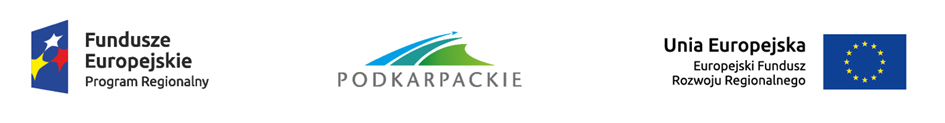 Załącznik nr 2 do SIWZSzczegółowy opis przedmiotu zamówienia:Karetka neonatologiczną z wyposażeniem ujętym pod nazwą „Regionalne Centrum Południowego Podkarpacia Kobieta      i Dziecko – wysokospecjalistyczna opieka zdrowotna”.Parametry wymagane użytkowo – techniczne pojazdu i wyposażenia:Ambulans  typ C  wg aktualnej normy PN-EN 1789 +A2: 2015-1 z  wyposażeniem medycznym umożliwiającym transport inkubatora noworodkowego (tzw. ambulans noworodkowy).Zamawiający  wymaga by oferowany pojazd  był fabrycznie nowy, nie eksploatowany, z roku produkcji 2017 r. z min. 2 letnią pełną  gwarancją - bez limitu kilometrów.Marka, typ, nazwa handlowa pojazdu kompletnego, czyli przed wykonaniem adaptacji …………………………………………………………………………………………………………………………………………………..………………………………………………………….………………………………………………………………………………………...........................................Marka, typ, nazwa handlowa pojazdu skompletowanego, czyli po wykonaniu adaptacji …………………………………………………………………………………………………………………………………………………..……………………………………………………..………………………………Ambulans ma spełniać wymagania określone w aktualnej polskiej normie PN-EN 1789 +A2: 2015-1 typ ambulansu C (lub normy równoważnej) w zakresie odpowiednim do przedmiotu zamówienia. Wykonawca zobowiązany jest to zaoferowania następujących warunków gwarancji ambulansu: minimalne okresy gwarancji od daty podpisania protokołu zdawczo odbiorczego: 24 miesiące na pojazd bazowy bez limitu przebiegu km,  24 miesiące na zabudowę specjalistyczną, 24 miesiące na aparaturę i sprzęt medyczny, 120 miesięcy na perforację nadwozia,wykonawca zobowiązany jest do zapewnienia dokonywania w okresie gwarancji, nieodpłatnie wszystkich wymaganych przeglądów zgodnych z instrukcją obsługi producenta ambulansu oraz napraw w siedzibie Zamawiającego za wyjątkiem przeglądów i napraw pojazdu bazowego. Zamawiający wymaga w okresie gwarancyjnym od Wykonawcy przeprowadzenia wszystkich niezbędnych dla utrzymania gwarancji producentów: na pojazd bazowy bez limitu przebiegu kmna zabudowę specjalistyczną na wyposażenie medyczne, aparatura i sprzęt medycznyprzeglądów technicznych wymaganych, w terminach określonych przez producentów urządzeń,  wraz ze wszystkimi materiałami eksploatacyjnymi, zużywającymi się i zestawami serwisowymi, jeżeli są wymagane, na koszt wykonawcy.Dla pojazdu bazowego zakładany roczny przebieg wyniesie ok. 45 000 km.wykonawca zobowiązany jest do podjęcia działań w celu usunięcia awarii przedmiotu zamówienia nie później niż w ciągu 72 godzin od momentu telefonicznego lub e-mail zgłoszenia awarii przez Zamawiającego i udostępnienia przedmiotu zamówienia.Pojazd bazowyInkubator transportowy z wyposażeniemRespirator transportowy – 1 szt.Pompy  infuzyjne jednostrzykawkowe -4 szt.Kardiomonitor transportowy -1 szt.Pulsoksymetr – 1 sztukaUWAGA:Wszystkie urządzenie medyczne muszą posiadać dokumenty dopuszczające do obrotu w jednostkach medycznych na terenie Polski, zgodnie Ustawą o wyrobach medycznych z dnia 20.05.2010 r.* W kolumnie oznaczonej Parametr wymagany należy wpisać zgodnie ze stanem faktycznym, kolumnę wypełnia Wykonawca, podanie odpowiedzi „NIE” spowoduje odrzucenie oferty.** Należy wypełnić kolumnę i podać szczegółowy opis oferowanego wyposażenia. Dla wyposażenia dodatkowego (ponad standardowego dla danego modelu) podać kody producenta np. klimatyzacja kod XX00, dla wyposażenia standardowego proszę wpisać „standard”.Zaoferowanie urządzenia o parametrach gorszych, niższych niż opisane powyżej parametry wymagane,  spowoduje odrzucenie oferty, jako niezgodnej                      z wymaganiami SIWZ														……………………………………………………														Pieczęć i podpis wykonawcyParametry wymaganeParametr wymaganyParametr oferowany przez Wykonawcę (proszę wpisać)**PunktacjaPunktacjaNADWOZIENADWOZIE-----------------------------------------……………………………..Typ furgon częściowo przeszklony z DMC do max. 3,5 t. Zamawiający wymaga dokonania ważenia pojazdu gotowego do eksploatacji z całkowitym wyposażeniem i maksymalnym obciążeniem (inkubator z wyposażeniem, kompletem pełnych butli z  gazami, ponadto przy obliczaniu DMC należy uwzględnić ciężar urządzenia do dozowania tlenku azotu ( ok 8 kg)  i 2 szt. butli aluminiowych z tlenkiem azotu (łącznie waga butli z tlenkiem azotu wynosi 13 kg) nie ujętych jako przedmioty zamówienia, wraz z czterema osobami załogi, pełnym zbiornikiem paliwa itd.) nie może przekroczyć 3.5 tony zgodnie z przepisami o dopuszczeniu pojazdów do ruchu o DMC do 3,5 t. Zamawiający wymaga obowiązkowego zważenia całości przed podpisaniem protokołu odbioru i płatnością.  Typ furgon częściowo przeszklony z DMC do max. 3,5 t. Zamawiający wymaga dokonania ważenia pojazdu gotowego do eksploatacji z całkowitym wyposażeniem i maksymalnym obciążeniem (inkubator z wyposażeniem, kompletem pełnych butli z  gazami, ponadto przy obliczaniu DMC należy uwzględnić ciężar urządzenia do dozowania tlenku azotu ( ok 8 kg)  i 2 szt. butli aluminiowych z tlenkiem azotu (łącznie waga butli z tlenkiem azotu wynosi 13 kg) nie ujętych jako przedmioty zamówienia, wraz z czterema osobami załogi, pełnym zbiornikiem paliwa itd.) nie może przekroczyć 3.5 tony zgodnie z przepisami o dopuszczeniu pojazdów do ruchu o DMC do 3,5 t. Zamawiający wymaga obowiązkowego zważenia całości przed podpisaniem protokołu odbioru i płatnością.  TAKBez punktacjiKabina kierowcy wyposażona w dwa pojedyncze fotele z łatwo zmywalną tapicerką, fotele regulowane (regulacja wzdłużna, nachylenia oparcia, pochylenia siedziska, wysokości oraz podparcia lędźwiowego) z podłokietnikamiKabina kierowcy wyposażona w dwa pojedyncze fotele z łatwo zmywalną tapicerką, fotele regulowane (regulacja wzdłużna, nachylenia oparcia, pochylenia siedziska, wysokości oraz podparcia lędźwiowego) z podłokietnikamiTAKBez punktacjiDrzwi boczne prawe przesuwne do tyłu z otwieraną szybą Drzwi boczne prawe przesuwne do tyłu z otwieraną szybą TAKBez punktacjiDrzwi boczne lewe przesuwane do tyłu, bez szybyDrzwi boczne lewe przesuwane do tyłu, bez szybyTAKBez punktacjiDrzwi tylne przeszklone  otwierane na boki do kąta min. 260o Drzwi tylne przeszklone  otwierane na boki do kąta min. 260o TAKBez punktacjiElektrycznie domykane lewe i prawe drzwi przesuwne (do zewnętrznego schowka i przedziału medycznego) – rozwiązanie fabryczne tj. będące oryginalnym wyposażeniem pojazdu bazowego Elektrycznie domykane lewe i prawe drzwi przesuwne (do zewnętrznego schowka i przedziału medycznego) – rozwiązanie fabryczne tj. będące oryginalnym wyposażeniem pojazdu bazowego TAKBez punktacjiStopień wejściowy tylny, stanowiący zderzak ochronny Stopień wejściowy tylny, stanowiący zderzak ochronny TAKBez punktacjiStopień wejściowy przy prawych przesuwnych do przedziału ładunkowego, wewnętrzny lub zewnętrznyStopień wejściowy przy prawych przesuwnych do przedziału ładunkowego, wewnętrzny lub zewnętrznyTAKBez punktacjiAutoalarm + centralny zamek  we wszystkich drzwiach sterowany z oryginalnego kluczyka (pilota) samochodu. Zamawiający wymaga  min. 2 kompletnych zestawów kluczy i pilotów.Autoalarm + centralny zamek  we wszystkich drzwiach sterowany z oryginalnego kluczyka (pilota) samochodu. Zamawiający wymaga  min. 2 kompletnych zestawów kluczy i pilotów.TAKBez punktacjiReflektory przeciwmgielne  przednie z funkcją doświetlania zakrętówReflektory przeciwmgielne  przednie z funkcją doświetlania zakrętówTAKBez punktacjiKolor nadwozia biały.Kolor nadwozia biały.TAKBez punktacjiSILNIKSILNIK------------------------------------------------Wysokoprężny (turbo-diesel) z elektronicznym sterowanym wtryskiem bezpośrednim paliwa (Common Rail) o maksymalnym  zużyciu paliwa poniżej 20l/100 km.Wysokoprężny (turbo-diesel) z elektronicznym sterowanym wtryskiem bezpośrednim paliwa (Common Rail) o maksymalnym  zużyciu paliwa poniżej 20l/100 km.TAKBez punktacjiMoc silnika min. 160 KM, max. moment obrotowy nie mniejszy niż 360 Nm  Moc silnika min. 160 KM, max. moment obrotowy nie mniejszy niż 360 Nm  TAKBez punktacjiSpełniający wymogi normy emisji spalin EURO 6Spełniający wymogi normy emisji spalin EURO 6TAKBez punktacjiNapęd rozrządu realizowany łańcuchem.Napęd rozrządu realizowany łańcuchem.TAKBez punktacjiZESPÓŁ  NAPĘDOWYZESPÓŁ  NAPĘDOWY------------------------------------------------Skrzynia biegów manualna min. 6 biegów do przodu i jeden wsteczny.Skrzynia biegów manualna min. 6 biegów do przodu i jeden wsteczny.TAKBez punktacjiNapęd na koła przednie lub tylneNapęd na koła przednie lub tylneTAKBez punktacjiZAWIESZENIEZAWIESZENIE------------------------------------------------Zawieszenie ze wzmocnionymi stabilizatorami osi przedniej i tylnej lub zawieszenie hydropneumatyczne (pneumatyczne) ze stabilizacją  oferowane zawieszenie ma być  fabryczne tj. będące oryginalnym wyposażeniem pojazdu bazowegoZawieszenie ze wzmocnionymi stabilizatorami osi przedniej i tylnej lub zawieszenie hydropneumatyczne (pneumatyczne) ze stabilizacją  oferowane zawieszenie ma być  fabryczne tj. będące oryginalnym wyposażeniem pojazdu bazowegoTAKBez punktacjiGwarantujące  dobrą  przyczepność  kół  do nawierzchni (wzmocnione przednie resory i amortyzatory) oraz  zapewniające odpowiedni komfort transportu  pacjenta (np. poprzez zastosowanie tylnych resorów dwustopniowych, tłumika drgań – opisać oferowane rozwiązanie).Gwarantujące  dobrą  przyczepność  kół  do nawierzchni (wzmocnione przednie resory i amortyzatory) oraz  zapewniające odpowiedni komfort transportu  pacjenta (np. poprzez zastosowanie tylnych resorów dwustopniowych, tłumika drgań – opisać oferowane rozwiązanie).TAKBez punktacjiUKŁAD HAMULCOWYUKŁAD HAMULCOWY------------------------------------------------Ze wspomaganiem i korektorem siły hamowania,    Ze wspomaganiem i korektorem siły hamowania,    TAKBez punktacjiZ systemem ABS  zapobiegającym  blokadzie  kół  w  trakcie  hamowania                                         Z systemem ABS  zapobiegającym  blokadzie  kół  w  trakcie  hamowania                                         TAKBez punktacjiZ elektronicznym systemem stabilizacji toru jazdy np. ESPZ elektronicznym systemem stabilizacji toru jazdy np. ESPTAKBez punktacjiZ systemem zapobiegającym poślizgowi kół w trakcie ruszania np. ASRZ systemem zapobiegającym poślizgowi kół w trakcie ruszania np. ASRTAKBez punktacjiZ systemem wspomagania nagłego hamowania np. BAS, BA Z systemem wspomagania nagłego hamowania np. BAS, BA TAKBez punktacjiHamulce tarczowe na obu osiach (przód i tył)Hamulce tarczowe na obu osiach (przód i tył)TAKBez punktacjiINSTALACJA ELEKTRYCZNAINSTALACJA ELEKTRYCZNA------------------------------------------------Alternator o wydajności min. 180 AAlternator o wydajności min. 180 ATAKBez punktacjiDwa akumulatory, każdy o pojemności min. 90 AhDwa akumulatory, każdy o pojemności min. 90 AhTAKBez punktacjiWYPOSAŻENIE POJAZDUWYPOSAŻENIE POJAZDU------------------------------------------------Czołowe poduszki powietrzne dla kierowcy i pasażeraCzołowe poduszki powietrzne dla kierowcy i pasażeraTAKBez punktacjiElektrycznie sterowane szyby boczne w kabinie kierowcyElektrycznie sterowane szyby boczne w kabinie kierowcyTAKBez punktacjiRegulowana kolumna kierownicy w co najmniej dwóch płaszczyznach tj. góra-dół, przód-tyłRegulowana kolumna kierownicy w co najmniej dwóch płaszczyznach tj. góra-dół, przód-tyłTAKBez punktacjiElektrycznie regulowane i podgrzewane lusterka zewnętrzneElektrycznie regulowane i podgrzewane lusterka zewnętrzneTAKBez punktacjiKlimatyzacja kabiny kierowcyKlimatyzacja kabiny kierowcyTAKBez punktacjiPojazd dostarczony na oponach letnich Pojazd dostarczony na oponach letnich TAKBez punktacjiDodatkowy komplet kół zimowych (opony + felgi). Komplet tzn. cztery szt. Opony zimowe mają być tego samego producenta co opony letnie. Dodatkowy zestaw kół ma być gotowy do założenia w pojeździe.  Dodatkowy komplet kół zimowych (opony + felgi). Komplet tzn. cztery szt. Opony zimowe mają być tego samego producenta co opony letnie. Dodatkowy zestaw kół ma być gotowy do założenia w pojeździe.  TAKBez punktacjiFabryczny aktywny system serwisowy automatycznie obliczający na podstawie sposobu i warunków eksploatacji (np. na podstawie lepkości oleju silnikowego – podać sposób) i wskazujący użytkownikowi w każdym momencie eksploatacji ilość kilometrów do następnego przeglądu serwisowegoFabryczny aktywny system serwisowy automatycznie obliczający na podstawie sposobu i warunków eksploatacji (np. na podstawie lepkości oleju silnikowego – podać sposób) i wskazujący użytkownikowi w każdym momencie eksploatacji ilość kilometrów do następnego przeglądu serwisowegoTAKBez punktacjiZbiornik paliwa o pojemności min. 75 l.Zbiornik paliwa o pojemności min. 75 l.TAKBez punktacjiZestaw naprawczy koła, apteczka, gaśnica, trójkąt ostrzegawczy.Zestaw naprawczy koła, apteczka, gaśnica, trójkąt ostrzegawczy.TAKBez punktacjiSystem zapobiegający niespodziewanym zmianom pasa ruchu spowodowanym nagłymi podmuchami bocznego wiatru wykorzystujący czujniki systemu stabilizacji toru jazdy tzw. asystent bocznego wiatru lub system równoważny, - parametr nie wymagany lecz punktowany.System zapobiegający niespodziewanym zmianom pasa ruchu spowodowanym nagłymi podmuchami bocznego wiatru wykorzystujący czujniki systemu stabilizacji toru jazdy tzw. asystent bocznego wiatru lub system równoważny, - parametr nie wymagany lecz punktowany.TAK/NIE podaćTAK- 2 PktNIE-  0 pktNADWOZIENADWOZIE------------------------------------------------Minimalne wymiary przedziału medycznego w mm (długość x szerokość x wysokość) 3250 x 1700 x 1800  Minimalne wymiary przedziału medycznego w mm (długość x szerokość x wysokość) 3250 x 1700 x 1800  TAKBez punktacjiZewnętrzny schowek za lewymi drzwiami przesuwnymi (oddzielony od przedziału medycznego i dostępny z zewnątrz pojazdu), z miejscem mocowania min. 2 szt. butli tlenowych aluminiowych 10 L o wys. min. 114 cm, 2 szt. butli aluminiowych ze sprężonym powietrzem 10 L o wys. min. 114 cm, kompresora ze zbiornikiem, filtrem dolotowym, odwadniaczem i regulatorem ciśnienia do zasilania w sposób ciągły sprzętu medycznego.Zewnętrzny schowek za lewymi drzwiami przesuwnymi (oddzielony od przedziału medycznego i dostępny z zewnątrz pojazdu), z miejscem mocowania min. 2 szt. butli tlenowych aluminiowych 10 L o wys. min. 114 cm, 2 szt. butli aluminiowych ze sprężonym powietrzem 10 L o wys. min. 114 cm, kompresora ze zbiornikiem, filtrem dolotowym, odwadniaczem i regulatorem ciśnienia do zasilania w sposób ciągły sprzętu medycznego.TAKBez punktacjiOGRZEWANIE I WENTYLACJAOGRZEWANIE I WENTYLACJA------------------------------------------------Nagrzewnica w przedziale medycznym wykorzystująca ciecz chłodzącą silnik – podać markę i model. Nagrzewnica w przedziale medycznym wykorzystująca ciecz chłodzącą silnik – podać markę i model. TAKBez punktacjiOgrzewanie postojowe – grzejnik elektryczny zasilany z sieci 230 V z dedykowanego gniazda, min. moc grzewcza  2000 W.Ogrzewanie postojowe – grzejnik elektryczny zasilany z sieci 230 V z dedykowanego gniazda, min. moc grzewcza  2000 W.TAKBez punktacjiMechaniczna dachowa wentylacja nawiewno – wywiewna zapewniająca prawidłową wentylację przedziału medycznego. Podać markę, typ wentylatora i wydajność.Mechaniczna dachowa wentylacja nawiewno – wywiewna zapewniająca prawidłową wentylację przedziału medycznego. Podać markę, typ wentylatora i wydajność.TAKBez punktacjiRozbudowa klimatyzacji fabrycznej kabiny kierowcy i na przedział medyczny (klimatyzacja dwuparownikowa). Rozbudowa klimatyzacji fabrycznej kabiny kierowcy i na przedział medyczny (klimatyzacja dwuparownikowa). TAKBez punktacjiNiezależne od pracy i układu chłodzenia silnika ogrzewanie przedziału medycznego z możliwością ustawienia temperatury i termostatem o mocy min. 5.0 kW tzw. powietrzne (proszę podać markę i model urządzenia).Niezależne od pracy i układu chłodzenia silnika ogrzewanie przedziału medycznego z możliwością ustawienia temperatury i termostatem o mocy min. 5.0 kW tzw. powietrzne (proszę podać markę i model urządzenia).TAKBez punktacjiW przedziale medycznym otwierany szyberdach o minimalnych wymiarach 500 mm x 500 mm, zamontowany zgodnie z zaleceniami producenta (proszę podać markę i model, wymiary, sposób montażu).W przedziale medycznym otwierany szyberdach o minimalnych wymiarach 500 mm x 500 mm, zamontowany zgodnie z zaleceniami producenta (proszę podać markę i model, wymiary, sposób montażu).TAKBez punktacjiINSTALACJA ELEKTRYCZNAINSTALACJA ELEKTRYCZNA------------------------------------------------Instalacja elektryczna 230 V: - zasilanie zewnętrzne 230 V (gniazdo + wtyczka), przewód o długości min. 10 m. - min. 3 gniazda w przedziale medycznym wewnętrznym - zabezpieczenie uniemożliwiające rozruch silnika przy podłączonym zasilaniu zewnętrznym - zabezpieczenie przeciwporażeniowe.Instalacja elektryczna 230 V: - zasilanie zewnętrzne 230 V (gniazdo + wtyczka), przewód o długości min. 10 m. - min. 3 gniazda w przedziale medycznym wewnętrznym - zabezpieczenie uniemożliwiające rozruch silnika przy podłączonym zasilaniu zewnętrznym - zabezpieczenie przeciwporażeniowe.TAKBez punktacjiAutomatyczna ładowarka z kontrolą stanu naładowania akumulatorów, umożliwiająca jednoczesne ładowanie dwóch akumulatorów na postoju (podać markę i model ładowarki). Automatyczna ładowarka z kontrolą stanu naładowania akumulatorów, umożliwiająca jednoczesne ładowanie dwóch akumulatorów na postoju (podać markę i model ładowarki). TAKBez punktacjiInstalacja elektryczna 12V:- min. 5 gniazd 12 V w przedziale medycznym do podłączenia urządzeń medycznych (w tym jedno 25A dla inkubatora). - gniazda zabezpieczone przed zalaniem / zabrudzeniem, wyposażone we wtyki.Instalacja elektryczna 12V:- min. 5 gniazd 12 V w przedziale medycznym do podłączenia urządzeń medycznych (w tym jedno 25A dla inkubatora). - gniazda zabezpieczone przed zalaniem / zabrudzeniem, wyposażone we wtyki.TAKBez punktacjiGrzałka w bloku silnika (układzie chłodzenia silnika) zasilana z sieci 230V (dodatkowe gniazdo zewnętrzne z przewodem zasilającym od długości min. 10,0 m)Grzałka w bloku silnika (układzie chłodzenia silnika) zasilana z sieci 230V (dodatkowe gniazdo zewnętrzne z przewodem zasilającym od długości min. 10,0 m)TAKBez punktacjiInwertor prądu stałego 12V na zmienny 230V o mocy min. 1500W (prąd w „sinusie”), w trakcie jazdy pojazdu w gniazdach 230V ma być dostępne napięcie do obsługi sprzętu medycznego wymagającego zasilania 230V, z możliwością wyłączania napięcia (wyłącznik inwertora).Inwertor prądu stałego 12V na zmienny 230V o mocy min. 1500W (prąd w „sinusie”), w trakcie jazdy pojazdu w gniazdach 230V ma być dostępne napięcie do obsługi sprzętu medycznego wymagającego zasilania 230V, z możliwością wyłączania napięcia (wyłącznik inwertora).TAKBez punktacjiNa pojeździe ma być zamontowana wizualna sygnalizacja informująca o podłączeniu ambulansu do sieci 230V.Na pojeździe ma być zamontowana wizualna sygnalizacja informująca o podłączeniu ambulansu do sieci 230V.TAKBez punktacjiSYGNALIZACJA ŚWIETLNO – DŹWIĘKOWA I OZNAKOWANIESYGNALIZACJA ŚWIETLNO – DŹWIĘKOWA I OZNAKOWANIE------------------------------------------------W przedniej części dachu pojazdu zintegrowana z nadwoziem sygnalizacja świetlna typu LED, wyposażona w dwa reflektory typu LED do oświetlania przedpola pojazdu.W komorze silnika lub w pasie przednim zmontowany głośnik z sygnałem dźwiękowym modulowanym, o mocy min. 100 W z możliwością podawania komunikatów głosem, W przedniej części dachu pojazdu zintegrowana z nadwoziem sygnalizacja świetlna typu LED, wyposażona w dwa reflektory typu LED do oświetlania przedpola pojazdu.W komorze silnika lub w pasie przednim zmontowany głośnik z sygnałem dźwiękowym modulowanym, o mocy min. 100 W z możliwością podawania komunikatów głosem, TAKBez punktacjiNa wysokości podszybia lub pasa przedniego dwie niebieskie lampy pulsacyjne barwy niebieskiej typu LED oraz na przednich błotnikach niebieskie lampy pulsacyjne niebieskie typu LEDNa wysokości podszybia lub pasa przedniego dwie niebieskie lampy pulsacyjne barwy niebieskiej typu LED oraz na przednich błotnikach niebieskie lampy pulsacyjne niebieskie typu LEDTAKBez punktacjiW tylnej części dachu pojazdu zintegrowana z nadwoziem sygnalizacja świetlna typu LED, wyposażona w dwa reflektory typu LED do oświetlania pola za pojazdem oraz światła .W tylnej części dachu pojazdu zintegrowana z nadwoziem sygnalizacja świetlna typu LED, wyposażona w dwa reflektory typu LED do oświetlania pola za pojazdem oraz światła .TAKBez punktacjiWłączanie sygnalizacji dźwiękowo-świetlnej realizowane przez jeden główny włącznik , umieszczony w widocznym , łatwo dostępnym miejscu na desce rozdzielczej kierowcy.Włączanie sygnalizacji dźwiękowo-świetlnej realizowane przez jeden główny włącznik , umieszczony w widocznym , łatwo dostępnym miejscu na desce rozdzielczej kierowcy.TAKBez punktacjiNa drzwiach tylnych lampy pulsacyjne działające przy otwarciu  drzwi .Na drzwiach tylnych lampy pulsacyjne działające przy otwarciu  drzwi .TAKBez punktacjiOznakowanie pojazdu: - pas odblaskowy zgodnie z Rozporządzeniem Ministra Zdrowia z dnia 18.10.2010 r.pas odblaskowy z folii typu 3 barwy czerwonej, umieszczony w obszarze pomiędzy linią okien i nadkoli ,pas odblaskowy z foli typu 1 lub 3 barwy czerwonej umieszczony wokół dachu,pas odblaskowy z folii typu 1 lub 3 barwy niebieskiej umieszczony bezpośrednio nad pasem czerwonym (o którym mowa w pkt. ,.a)Oznakowanie pojazdu: - pas odblaskowy zgodnie z Rozporządzeniem Ministra Zdrowia z dnia 18.10.2010 r.pas odblaskowy z folii typu 3 barwy czerwonej, umieszczony w obszarze pomiędzy linią okien i nadkoli ,pas odblaskowy z foli typu 1 lub 3 barwy czerwonej umieszczony wokół dachu,pas odblaskowy z folii typu 1 lub 3 barwy niebieskiej umieszczony bezpośrednio nad pasem czerwonym (o którym mowa w pkt. ,.a)TAKBez punktacjiNapis lustrzany „AMBULANS” barwy czerwonej z przodu pojazdu zgodnie z  ROZPORZĄDZENIEM MINISTRA ZDROWIA  z dnia 18 października 2010 r. w sprawie oznaczenia systemu Państwowe Ratownictwo Medyczne.Napis lustrzany „AMBULANS” barwy czerwonej z przodu pojazdu zgodnie z  ROZPORZĄDZENIEM MINISTRA ZDROWIA  z dnia 18 października 2010 r. w sprawie oznaczenia systemu Państwowe Ratownictwo Medyczne.TAKBez punktacjiWzór graficzny systemu „PAŃSTWOWE RATOWNICTWO MEDYCZNE” z tyłu, na dachu i po bokach pojazdu  - zgodnie z  ROZPORZĄDZENIEM MINISTRA ZDROWIA  z dnia 18 października 2010 r. w sprawie oznaczenia systemu Państwowe Ratownictwo Medyczne .Wzór graficzny systemu „PAŃSTWOWE RATOWNICTWO MEDYCZNE” z tyłu, na dachu i po bokach pojazdu  - zgodnie z  ROZPORZĄDZENIEM MINISTRA ZDROWIA  z dnia 18 października 2010 r. w sprawie oznaczenia systemu Państwowe Ratownictwo Medyczne .TAKBez punktacjiOznaczenie Zespołu Ratownictwa Medycznego „S/N” po obu stronach pojazdu oraz na drzwiach tylnych - zgodnie z  ROZPORZĄDZENIEM MINISTRA ZDROWIA  z dnia 18 października 2010 r. w sprawie oznaczenia systemu Państwowe Ratownictwo Medyczne.Oznaczenie Zespołu Ratownictwa Medycznego „S/N” po obu stronach pojazdu oraz na drzwiach tylnych - zgodnie z  ROZPORZĄDZENIEM MINISTRA ZDROWIA  z dnia 18 października 2010 r. w sprawie oznaczenia systemu Państwowe Ratownictwo Medyczne.TAKBez punktacjiNazwa dysponenta jednostki – po obu stronach pojazdu, oraz na drzwiach tylnych (wielkość liter oraz treści do uzgodnienia po podpisaniu umowy).Nazwa dysponenta jednostki – po obu stronach pojazdu, oraz na drzwiach tylnych (wielkość liter oraz treści do uzgodnienia po podpisaniu umowy).TAKBez punktacjiReflektory zewnętrzne typu LED, po bokach oraz z tyłu pojazdu, po 2 z każdej strony, ze światłem rozproszonym do oświetlenia miejsca akcji, włączanie i wyłączanie reflektorów zarówno z kabiny kierowcy jak i z przedziału medycznego.Reflektory automatycznie wyłączające się po ruszeniu pojazdu i osiągnięciu prędkości 30 km/h.Reflektory mają mieć możliwość zdalnego gaszenia z oryginalnego kluczyka (pilota) samochodu bazowego .Reflektory zewnętrzne typu LED, po bokach oraz z tyłu pojazdu, po 2 z każdej strony, ze światłem rozproszonym do oświetlenia miejsca akcji, włączanie i wyłączanie reflektorów zarówno z kabiny kierowcy jak i z przedziału medycznego.Reflektory automatycznie wyłączające się po ruszeniu pojazdu i osiągnięciu prędkości 30 km/h.Reflektory mają mieć możliwość zdalnego gaszenia z oryginalnego kluczyka (pilota) samochodu bazowego .TAKBez punktacjiDodatkowe sygnały niskotonowe (min. 2 głośniki)  lub sygnały dźwiękowe pneumatyczne.Dodatkowe sygnały niskotonowe (min. 2 głośniki)  lub sygnały dźwiękowe pneumatyczne.TAKBez punktacjiŁĄCZNOŚĆ RADIOWA / GPSŁĄCZNOŚĆ RADIOWA / GPS------------------------------------------------Na dachu pojazdu antena radiotelefonu spełniająca następujące wymogi:- zakres częstotliwości -168-170 MHz- współczynnik fali stojącej -1,6- polaryzacja pionowa- charakterystyka promieniowania –dookólna- odporność na działanie wiatru 55 m/sNa dachu pojazdu antena radiotelefonu spełniająca następujące wymogi:- zakres częstotliwości -168-170 MHz- współczynnik fali stojącej -1,6- polaryzacja pionowa- charakterystyka promieniowania –dookólna- odporność na działanie wiatru 55 m/sTAKBez punktacjiW przedziale medycznym głośnik z możliwością podłączenia do radiotelefonu.W przedziale medycznym głośnik z możliwością podłączenia do radiotelefonu.TAKBez punktacjiMontaż system monitoringu pojazdu GPS dostarczony przez Zamawiającego (firmy Tecom Technologia Sp. z o.o. www.tekom.pl)Montaż system monitoringu pojazdu GPS dostarczony przez Zamawiającego (firmy Tecom Technologia Sp. z o.o. www.tekom.pl)TAKBez punktacjiOŚWIETLENIE PRZEDZIAŁU MEDYCZNEGOOŚWIETLENIE PRZEDZIAŁU MEDYCZNEGO------------------------------------------------Oświetlenie sufitowe rozproszone typu LED w kolorze naturalnym.Oświetlenie sufitowe rozproszone typu LED w kolorze naturalnym.TAKBez punktacjiCo najmniej 4  sufitowe skupione punkty świetlne typu LED nad noszami, inkubatorem  z regulacją kąta padania światła. Co najmniej 4  sufitowe skupione punkty świetlne typu LED nad noszami, inkubatorem  z regulacją kąta padania światła. TAKBez punktacjiOświetlenie punktowe typu LED blatu roboczego.Oświetlenie punktowe typu LED blatu roboczego.TAKBez punktacjiWYPOSAŻENIE PRZEDZIAŁU MEDYCZNEGOWYPOSAŻENIE PRZEDZIAŁU MEDYCZNEGO------------------------------------------------Antypoślizgowa podłoga, wzmocniona, połączona szczelnie z zabudową ścian.Antypoślizgowa podłoga, wzmocniona, połączona szczelnie z zabudową ścian.TAKBez punktacjiWzmocnione ściany boczne umożliwiające montaż sprzętu medycznego.Wzmocnione ściany boczne umożliwiające montaż sprzętu medycznego.TAKBez punktacjiŚciany boczne i sufit pokryte specjalnym tworzywem sztucznym – łatwo zmywalnym i odpornym na środki dezynfekujące, w kolorze białym.Ściany boczne i sufit pokryte specjalnym tworzywem sztucznym – łatwo zmywalnym i odpornym na środki dezynfekujące, w kolorze białym.TAKBez punktacjiW przedziale medycznym min. dwa fotele obrotowe, ze zintegrowanymi pasami trzypunktowymi, ze składanymi do pionu siedziskami, zagłówkami, podłokietnikami oraz regulowanymi oparciami (regulowany kąt oparcia).Podać markę model oferowanych foteli.W przedziale medycznym min. dwa fotele obrotowe, ze zintegrowanymi pasami trzypunktowymi, ze składanymi do pionu siedziskami, zagłówkami, podłokietnikami oraz regulowanymi oparciami (regulowany kąt oparcia).Podać markę model oferowanych foteli.TAKBez punktacjiPrzegroda między kabiną kierowcy a przedziałem medycznym. Przegroda zapewniająca możliwość oddzielenia obu przedziałów oraz komunikację pomiędzy personelem medycznym a kierowcą, przegroda ma być wyposażona w drzwi lub okno spełniające wymagania normy PN-EN 1789 +A2: 2015-1Przegroda między kabiną kierowcy a przedziałem medycznym. Przegroda zapewniająca możliwość oddzielenia obu przedziałów oraz komunikację pomiędzy personelem medycznym a kierowcą, przegroda ma być wyposażona w drzwi lub okno spełniające wymagania normy PN-EN 1789 +A2: 2015-1TAKBez punktacjiZabudowa meblowa na ścianach bocznych (lewej i prawej):- zestawy szafek i półek wykonanych z tworzywa sztucznego, zabezpieczone przed niekontrolowanym wypadnięciem umieszczonych tam przedmiotów, z miejscem mocowania wyposażenia medycznego- szafka z zamkiem szyfrowym- półki podsufitowe z przezroczystymi szybkami                  i podświetleniem umożliwiającym podgląd na umieszczone tam przedmioty (na ścianie lewej co najmniej 4 szt., na ścianie prawej co najmniej 2 szt.).Zamawiający zastrzega sobie prawo zmiany zabudowy meblowej po podpisaniu umowy z Wykonawcą bez zwiększenia kosztów przedmiotu zamówienia. Zabudowa meblowa na ścianach bocznych (lewej i prawej):- zestawy szafek i półek wykonanych z tworzywa sztucznego, zabezpieczone przed niekontrolowanym wypadnięciem umieszczonych tam przedmiotów, z miejscem mocowania wyposażenia medycznego- szafka z zamkiem szyfrowym- półki podsufitowe z przezroczystymi szybkami                  i podświetleniem umożliwiającym podgląd na umieszczone tam przedmioty (na ścianie lewej co najmniej 4 szt., na ścianie prawej co najmniej 2 szt.).Zamawiający zastrzega sobie prawo zmiany zabudowy meblowej po podpisaniu umowy z Wykonawcą bez zwiększenia kosztów przedmiotu zamówienia. TAKBez punktacjiZabudowa meblowa na ścianie działowej:- szafka z blatem roboczym wykończonym blachą nierdzewną( blat roboczy na wysokości min. 100 cm ±10) - z szufladami (min. 2 szt.)- kosz na śmieci Zabudowa meblowa na ścianie działowej:- szafka z blatem roboczym wykończonym blachą nierdzewną( blat roboczy na wysokości min. 100 cm ±10) - z szufladami (min. 2 szt.)- kosz na śmieci TAKBez punktacjiMiejsce na 2 torby lekarskie lub plecaki, wraz z ich mocowaniem - zaczepy, paski do mocowania toreb, plecaków Miejsce na 2 torby lekarskie lub plecaki, wraz z ich mocowaniem - zaczepy, paski do mocowania toreb, plecaków TAKBez punktacjiSufitowy uchwyt do kroplówek na min. 4 szt. pojemników.Sufitowy uchwyt do kroplówek na min. 4 szt. pojemników.TAKBez punktacjiSufitowy uchwyt dla personelu medycznego.Sufitowy uchwyt dla personelu medycznego.TAKBez punktacjiNa ścianie lewej szyny wraz z trzema panelami do mocowania uchwytów dla następującego  sprzętu medycznego: defibrylator, respirator, pompa infuzyjna. Panele mają mieć możliwość przesuwania wzdłuż osi pojazdu tj. możliwość rozmieszczenia ww. sprzętu medycznego wg uznania Zamawiającego Uwaga - Zamawiający nie dopuszcza mocowania na stałe uchwytów do ww. sprzętu medycznego bezpośrednio do ściany przedziału medycznego.Na ścianie lewej szyny wraz z trzema panelami do mocowania uchwytów dla następującego  sprzętu medycznego: defibrylator, respirator, pompa infuzyjna. Panele mają mieć możliwość przesuwania wzdłuż osi pojazdu tj. możliwość rozmieszczenia ww. sprzętu medycznego wg uznania Zamawiającego Uwaga - Zamawiający nie dopuszcza mocowania na stałe uchwytów do ww. sprzętu medycznego bezpośrednio do ściany przedziału medycznego.TAKBez punktacjiSzyna typu Modura o długości min. 30 cmSzyna typu Modura o długości min. 30 cmTAKBez punktacjiUchwyt do montażu butli z tlenkiem azotu i mocowanie butli aluminiowej 5 i/lub 2  litrowej z tlenkiem azotu.
(miejsce i mocowanie butli aluminiowej 5 litrowej z możliwością zamontowania w tym miejscu butli 2 litrowej zamiast 5 litrowej)  miejsce do ustalenia).Uchwyt do montażu butli z tlenkiem azotu i mocowanie butli aluminiowej 5 i/lub 2  litrowej z tlenkiem azotu.
(miejsce i mocowanie butli aluminiowej 5 litrowej z możliwością zamontowania w tym miejscu butli 2 litrowej zamiast 5 litrowej)  miejsce do ustalenia).TAKBez punktacjiCentralna instalacja tlenowa:- zamontowany na ścianie lewej panel z minimum 2 gniazdami poboru tlenu typu AGA - sufitowy punkt poboru typu AGA - 2 reduktory z szybkozłączką i manometrem służące do włączenia butli tlenowych 10 L do instalacji tlenowej,- 2 butle aluminiowe 10 lCentralna instalacja tlenowa:- zamontowany na ścianie lewej panel z minimum 2 gniazdami poboru tlenu typu AGA - sufitowy punkt poboru typu AGA - 2 reduktory z szybkozłączką i manometrem służące do włączenia butli tlenowych 10 L do instalacji tlenowej,- 2 butle aluminiowe 10 lTAKBez punktacjiCentralna instalacja sprężonego powietrza:- dwa pojedyncze gniazda typu AGA (jedno podłączone do kompresora, drugie do butli ze sprężonym powietrzem)- przeznaczony do używania w ambulansach, kompresor do sprężania powietrza zasilany z sieci 12V ze stalowym rezerwuarem powietrza o pojemności min. 4l, z przepływem min. 70 l/min, filtrem dolotowym, odwadniaczem i regulatorem ciśnienia do zasilania w sposób ciągły sprzętu medycznego (podać markę i model)-  2 reduktory z szybkozłączką i manometrem służące do włączenia aluminiowych butli powietrznych 10 L do instalacji sprężonego powietrza,- 2 butle aluminiowe 10 lCentralna instalacja sprężonego powietrza:- dwa pojedyncze gniazda typu AGA (jedno podłączone do kompresora, drugie do butli ze sprężonym powietrzem)- przeznaczony do używania w ambulansach, kompresor do sprężania powietrza zasilany z sieci 12V ze stalowym rezerwuarem powietrza o pojemności min. 4l, z przepływem min. 70 l/min, filtrem dolotowym, odwadniaczem i regulatorem ciśnienia do zasilania w sposób ciągły sprzętu medycznego (podać markę i model)-  2 reduktory z szybkozłączką i manometrem służące do włączenia aluminiowych butli powietrznych 10 L do instalacji sprężonego powietrza,- 2 butle aluminiowe 10 lTAKBez punktacjiPodstawa (laweta) pod transporter (nosze główne) posiadająca przesuw boczny, możliwość pochyłu oraz regulacji wysokości , z wysuwem na zewnątrz pojazdu umożliwiającym wjazd transportera (podstawy inkubatora) na lawetę. Podstawa (laweta) z amortyzacją  hydropneumatyczną.  Podstawa (laweta) z automatycznym doborem stopnia amortyzacji do wagi przewożonego zestawu transportowego. Podstawa (laweta) musi być kompatybilna z noszami (podstawą inkubatora) oraz mieć możliwość łatwego mycia i dezynfekcji.Ładowność min. 280 kg.Podać markę i model.Podstawa (laweta) pod transporter (nosze główne) posiadająca przesuw boczny, możliwość pochyłu oraz regulacji wysokości , z wysuwem na zewnątrz pojazdu umożliwiającym wjazd transportera (podstawy inkubatora) na lawetę. Podstawa (laweta) z amortyzacją  hydropneumatyczną.  Podstawa (laweta) z automatycznym doborem stopnia amortyzacji do wagi przewożonego zestawu transportowego. Podstawa (laweta) musi być kompatybilna z noszami (podstawą inkubatora) oraz mieć możliwość łatwego mycia i dezynfekcji.Ładowność min. 280 kg.Podać markę i model.TAKBez punktacjiTermobox stacjonarny do ogrzewania płynów infuzyjnych. Termobox stacjonarny do ogrzewania płynów infuzyjnych. TAKBez punktacjiLodówka sprężarkowa o pojemności min. 7,0 l (podać markę i model).Lodówka sprężarkowa o pojemności min. 7,0 l (podać markę i model).TAKBez punktacjiWYMAGANIA DODATKOWEWYMAGANIA DODATKOWE------------------------------------------------Przedział medyczny ma być wyposażony w: - urządzenie do wybijania szyb i przecinania pasów bezpieczeństwa- gaśnicę- panel sterujący:informujący o temperaturze w przedziale medycznym oraz na zewnątrz pojazduz funkcją zegara (aktualny czas) i kalendarza (dzień, data)informujący o temperaturze wewnątrz termoboxusterujący oświetleniem przedziału medycznego  sterujący systemem wentylacji przedziału medycznegozarządzający system ogrzewania  przedziału medycznego (zależnego od pracy silnika, niezależnego od pracy silnika, postojowego z sieci 230V) i klimatyzacji przedziału medycznego z funkcją automatycznego utrzymania zadanej temperatury Przedział medyczny ma być wyposażony w: - urządzenie do wybijania szyb i przecinania pasów bezpieczeństwa- gaśnicę- panel sterujący:informujący o temperaturze w przedziale medycznym oraz na zewnątrz pojazduz funkcją zegara (aktualny czas) i kalendarza (dzień, data)informujący o temperaturze wewnątrz termoboxusterujący oświetleniem przedziału medycznego  sterujący systemem wentylacji przedziału medycznegozarządzający system ogrzewania  przedziału medycznego (zależnego od pracy silnika, niezależnego od pracy silnika, postojowego z sieci 230V) i klimatyzacji przedziału medycznego z funkcją automatycznego utrzymania zadanej temperatury TAKBez punktacjiKabina kierowcy ma być wyposażona w:- panel sterujący:informujący kierowcę o działaniu reflektorów zewnętrznychinformujący kierowcę o braku możliwości uruchomienia pojazdu z powodu  podłączeniu ambulansu do sieci 230 Vinformujący kierowcę o braku możliwości uruchomienia pojazdu z powodu otwartych drzwi między przedziałem medycznym a kabiną kierowcy informujący kierowcę o poziomie naładowania akumulatora samochodu bazowego i akumulatora dodatkowegoKabina kierowcy ma być wyposażona w:- panel sterujący:informujący kierowcę o działaniu reflektorów zewnętrznychinformujący kierowcę o braku możliwości uruchomienia pojazdu z powodu  podłączeniu ambulansu do sieci 230 Vinformujący kierowcę o braku możliwości uruchomienia pojazdu z powodu otwartych drzwi między przedziałem medycznym a kabiną kierowcy informujący kierowcę o poziomie naładowania akumulatora samochodu bazowego i akumulatora dodatkowegoTAKBez punktacjiRadioodbiornik.Dodatkowa nawigacja GPS z wyświetlaczem min 7” wyposażona w mapę co najmniej Polski, z roczną aktualizacją  oraz uchwytem do mocowania w pojeździe.Radioodbiornik.Dodatkowa nawigacja GPS z wyświetlaczem min 7” wyposażona w mapę co najmniej Polski, z roczną aktualizacją  oraz uchwytem do mocowania w pojeździe.TAKBez punktacjiKamera cofania wraz z wyświetlaczem w formie lusterka wstecznego zamontowanego w kabinie kierowcy.Kamera cofania wraz z wyświetlaczem w formie lusterka wstecznego zamontowanego w kabinie kierowcy.TAKBez punktacjiSygnalizator cofaniaSygnalizator cofaniaTAKBez punktacjiNakładki zabezpieczające progi wejściowe przy drzwiach lewych i prawych do kabiny kierowcyNakładki zabezpieczające progi wejściowe przy drzwiach lewych i prawych do kabiny kierowcyTAKBez punktacjiLamka typu „copilot” (na giętkim przewodzie) zamontowana w kabinie kierowcy po stronie pasażeraLamka typu „copilot” (na giętkim przewodzie) zamontowana w kabinie kierowcy po stronie pasażeraTAKBez punktacjiTRANSPORTER WIELOPOZIOMOWY DO PLATFORMY Z INKUBATOREM  TRANSPORTER WIELOPOZIOMOWY DO PLATFORMY Z INKUBATOREM  ------------------------------------------------…………………….Nazwa producenta i model oferowanego urządzenia (podać)Nazwa producenta i model oferowanego urządzenia (podać)TAKWyposażony w system niezależnego składania się goleni przednich i tylnych przy wprowadzaniu i wyprowadzaniu inkubatora z/do ambulansu pozwalający na bezpieczne wprowadzenie/wyprowadzenie  inkubatora  nawet przez jedną osobę. Wyposażony w system niezależnego składania się goleni przednich i tylnych przy wprowadzaniu i wyprowadzaniu inkubatora z/do ambulansu pozwalający na bezpieczne wprowadzenie/wyprowadzenie  inkubatora  nawet przez jedną osobę. TAKBez punktacjiSystem szybkiego i bezpiecznego połączenia z platformą inkubatora System szybkiego i bezpiecznego połączenia z platformą inkubatora TAKBez punktacjiRegulacja wysokości w min sześciu poziomach;Regulacja wysokości w min sześciu poziomach;TAKBez punktacjiMożliwość ustawienia pozycji drenażowych tzn. /Trendelenburga i Fowlera na min 3 poziomach pochylenia/;Możliwość ustawienia pozycji drenażowych tzn. /Trendelenburga i Fowlera na min 3 poziomach pochylenia/;TAKBez punktacjiWszystkie kółka jezdne o średnicy min.150 mm  i szerokości 50 mm na pełnej feldze, skrętne w zakresie 360 stopni, umożliwiające prowadzenia transportera bokiem do kierunku jazdy przez 1 osobę z dowolnej strony transportera, z blokadą przednich kółek do jazdy na wprost; kółka umożliwiające jazdę zarówno w pomieszczeniach zamkniętych jak i poza nimi na utwardzonych nawierzchniach na otwartych przestrzeniach. (podać średnicę kółek w mm);Wszystkie kółka jezdne o średnicy min.150 mm  i szerokości 50 mm na pełnej feldze, skrętne w zakresie 360 stopni, umożliwiające prowadzenia transportera bokiem do kierunku jazdy przez 1 osobę z dowolnej strony transportera, z blokadą przednich kółek do jazdy na wprost; kółka umożliwiające jazdę zarówno w pomieszczeniach zamkniętych jak i poza nimi na utwardzonych nawierzchniach na otwartych przestrzeniach. (podać średnicę kółek w mm);TAKBez punktacjiTransporter wyposażony w system rozpraszający elektryczne ładunki statyczne zapewniający uziemienie zestawu transportowego. Transporter wyposażony w system rozpraszający elektryczne ładunki statyczne zapewniający uziemienie zestawu transportowego. TAKBez punktacjiMin. dwa kółka wyposażone w hamulceMin. dwa kółka wyposażone w hamulceTAKBez punktacjiSystem mocowania transportera na podstawie (lawecie) musi być zgodny z wymogami aktualnej normy PN-EN 1789 +A2: 2015-1System mocowania transportera na podstawie (lawecie) musi być zgodny z wymogami aktualnej normy PN-EN 1789 +A2: 2015-1TAKBez punktacjiDodatkowy system zabezpieczający przed złożeniem się podwozia transportera w trakcie załadunku do ambulansu w przypadku, gdy kółka najazdowe nie opierają się na lawecie  a zwolniony jest mechanizm składający podwozie  - dotyczy transportera noszy - parametr nie wymagany lecz punktowany.Dodatkowy system zabezpieczający przed złożeniem się podwozia transportera w trakcie załadunku do ambulansu w przypadku, gdy kółka najazdowe nie opierają się na lawecie  a zwolniony jest mechanizm składający podwozie  - dotyczy transportera noszy - parametr nie wymagany lecz punktowany.TAK /NIE podaćTAK- 2 PktNIE-  0 pktDodatkowy system zabezpieczający przed wyjazdem transportera z ambulansu w przypadku niepełnego rozłożenia i braku zablokowania podwozia transportera; parametr nie wymagany lecz punktowany.Dodatkowy system zabezpieczający przed wyjazdem transportera z ambulansu w przypadku niepełnego rozłożenia i braku zablokowania podwozia transportera; parametr nie wymagany lecz punktowany.TAK /NIE podaćTAK- 2 PktNIE-  0 pktDodatkowa blokada podwozia zabezpieczająca przed samoczynnym lub niekontrolowanym złożeniem się i opadnięciem transportera w dół  po przypadkowym naciśnięciu lub pociągnięciu mechanizmu zwalniającego składanie podwozia – dotyczy transportera noszy -parametr nie wymagany lecz punktowany. Dodatkowa blokada podwozia zabezpieczająca przed samoczynnym lub niekontrolowanym złożeniem się i opadnięciem transportera w dół  po przypadkowym naciśnięciu lub pociągnięciu mechanizmu zwalniającego składanie podwozia – dotyczy transportera noszy -parametr nie wymagany lecz punktowany. TAK /NIE podaćTAK- 2 PktNIE-  0 pktDodatkowe uchylne uchwyty transportera  ułatwiające manewrowanie z możliwością odblokowania goleniDodatkowe uchylne uchwyty transportera  ułatwiające manewrowanie z możliwością odblokowania goleniTAKBez punktacjiRama transportera wykonana z profili o przekroju prostokątnym (podwyższona wytrzymałość na ekstremalne przeciążenia). Obciążenie dopuszczalne transportera min 225 kg (podać dopuszczalne obciążenie w kg);Wykonany z materiału odpornego na korozję, lub z materiału zabezpieczonego przed korozją.Rama transportera wykonana z profili o przekroju prostokątnym (podwyższona wytrzymałość na ekstremalne przeciążenia). Obciążenie dopuszczalne transportera min 225 kg (podać dopuszczalne obciążenie w kg);Wykonany z materiału odpornego na korozję, lub z materiału zabezpieczonego przed korozją.TAKBez punktacjiWaga transportera  max 28 kg. Dopuszcza się wyższą wagę transportera do max. 36 kg  przy ładowności przekraczającej 225 kg, pod warunkiem potwierdzenia zgodności z wymogami normy PN EN 1789 i PN EN 1865, poświadczone odpowiednim dokumentem wystawionym przez niezależną badawczą jednostkę notyfikowaną zgodnie z uprawnieniami wg dyrektywy medycznej 93/42/EEC-dostarczyć przy dostawie.Waga transportera  max 28 kg. Dopuszcza się wyższą wagę transportera do max. 36 kg  przy ładowności przekraczającej 225 kg, pod warunkiem potwierdzenia zgodności z wymogami normy PN EN 1789 i PN EN 1865, poświadczone odpowiednim dokumentem wystawionym przez niezależną badawczą jednostkę notyfikowaną zgodnie z uprawnieniami wg dyrektywy medycznej 93/42/EEC-dostarczyć przy dostawie.TAKBez punktacjiTransporter musi posiadać trwale oznakowane (najlepiej graficznie) elementy związane z jego obsługąPrzyciski blokady goleni kodowane kolorami.Transporter musi posiadać trwale oznakowane (najlepiej graficznie) elementy związane z jego obsługąPrzyciski blokady goleni kodowane kolorami.TAKBez punktacjiTransporter musi być zabezpieczony przed korozją poprzez wykonanie go z odpowiedniego materiału lub poprzez zabezpieczenie środkami antykorozyjnymi, ponadto transporter musi być stabilny, niewywrotny i łatwy w obsłudze.Transporter musi być zabezpieczony przed korozją poprzez wykonanie go z odpowiedniego materiału lub poprzez zabezpieczenie środkami antykorozyjnymi, ponadto transporter musi być stabilny, niewywrotny i łatwy w obsłudze.TAKBez punktacjiDeklaracje zgodności z normą PN-EN 1789 +A2: 2015-1 i PN EN 1865-1 +A1:2015-08 załączyć przy dostawie ;Deklaracje zgodności z normą PN-EN 1789 +A2: 2015-1 i PN EN 1865-1 +A1:2015-08 załączyć przy dostawie ;TAKBez punktacjiMocowanie transportera do lawety ambulansu zgodne z wymogami PN EN 1789(Transporter kompatybilny z lawetą/ podstawą)Mocowanie transportera do lawety ambulansu zgodne z wymogami PN EN 1789(Transporter kompatybilny z lawetą/ podstawą)TAKBez punktacjiOpisParametr wymaganyParametr oferowany (proszę wpisać)**Producent - podaćTAKNazwa i typ- podaćTAKKraj pochodzenia - podaćTAKRok produkcji  2017 r. TAKWpis lub zgłoszenie  do rejestru wyrobów medycznychTAKUrządzenie fabrycznie nowe, nieużywaneTAKDeklaracja zgodności CETAKZgodny z wymogami aktualnej normy  PN-EN 13976-1:2011,  PN-EN 13976-2:2011 oraz PN- EN 60601-2-20:2010/A1:2017-02TAKPARAMETRY OGÓLNEInkubator przeznaczony do transportu wewnętrznego i zewnętrznego noworodków.TAKInkubator o stabilnej konstrukcji zawiera: - kapsułę transportową, w której umieszczony jest noworodek – waga kapsuły max. 40 kg, -   moduł   zasilania   elektrycznego 230V, akumulatorowego 12V   i   w gazy medyczne,- wózek transportowy,- platformę nośną do wózka. Na platformie ma być  zamontowana listwa zasilająca 12V i 230V  do podłączenia wszystkich urządzeń zamontowanych na platformie.-wyposażenie do podtrzymania i kontroli funkcji życiowych noworodka według spisu podanego  w rozdziale wyposażenie.TAKKapsuła transportowa jest mocowana do modułu zasilającego   w   sposób   rozłączny   bez   użycia narzędzi.TAKWaga kapsuły transportowej max. 40 kgTAKKapsuła transportowa wraz z modułem zasilania gazowego  i  elektrycznego jest mocowana   do platformy nośnej w sposób stabilny, gwarantujący bezpieczeństwo. (Nie dopuszcza się mocowania za pomocą pasków).TAKPlatforma nośna jest mocowana do wózka jezdnego w sposób rozłączny gwarantujący bezpieczeństwoTAKKAPSUŁA TRANSPORTOWA INKUBATORA Z MODUŁEM ZASILANIAKonstrukcja kopuły dwuściennaTAKKopuła zapewnia dobrą widoczność noworodka z czterech stronTAKPłyta czołowa kopuły otwierana w sposób bezkolizyjny przy umieszczeniu inkubatora w karetce i przy otwartych fotelach personeluTAKOtwory  manipulacyjne  rozmieszczone  z   trzech stron inkubatora min. 4 otwory.TAKZamknięcia otworów manipulacyjnych np. mankiety irysowe TAKLeże noworodka wysuwane na bok inkubatora na odległość     zapewniającą    możliwość intubacji noworodka.TAKNiski poziom hałasu pod kopułą inkubatora max. 47dBTAKMateracyk dla noworodka o wymiarach min. 58 x 30 cm z możliwością dezynfekcji (wielorazowy)TAKBlokada panelu sterującego przed przypadkową zmianą nastaw w trakcie transportuTAKWYPOSAŻENIE KAPSUŁY TRANSPORTOWEJ- wbudowany    elektroniczny    układ    regulacji temperatury,TAK- układ nawilżania,TAK- wbudowany oksymetr do pomiaru koncentracji tlenu pod kopułą inkubatora z układem alarmów przekroczenia nastawionej granicy stężenia O2.TAK- lampa oświetlająca wnętrze min. 1000 lux,TAK- słupek   do   mocowania   osprzętu   np.   pompy infuzyjnejTAK- materacyk dla noworodka, z możliwością dezynfekcji (wielorazowy)TAK- miernik temperatury skóry noworodkaTAK- filtr wejściowy powietrza z możliwością łatwej wymiany, ( 10 szt )TAKWbudowany pulsoksymetr w technologii MassimoTAKZASILANIE ELEKTRYCZNE INKUBATORA- akumulator   własny   wbudowany   w   module zasilania,12V min 60 min pracy.TAKzasilanie    sieciowe    inkubatora    z    wbudowana ładowarką 230V, 50 HZTAKkabel zasilający do akumulatora samochodowegoTAKzasilanie akumulatorowe kapsuły transportowej na okres rozłączenia od modułu zasilania min. 15 min.TAKALARMYAlarm akustyczny i optycznyTAKAlarm przekroczenia nastawionej temperaturyTAKAlarm spadku napięcia zasilającegoTAKAlarm przekroczenia stężenia tlenuTAKAktywacja alarmu przekroczenia temperatury powoduje wyłączenie układu grzewczego.TAKAlarm mierzonej temperatury na skórzeTAKWYPOSAŻENIEButla aluminiowa z tlenem  2 litrowa 1szt.TAKButla aluminiowa z powietrzem  2 litrowa 1szt.TAKMiejsce i mocowanie butli aluminiowej 5 i/lub 2  litrowej z tlenkiem azotu.
(miejsce i mocowanie butli aluminiowej 5 litrowej z możliwością zamontowania w tym miejscu butli 2 litrowej zamiast 5 litrowej).TAKMiejsce i mocowanie dozownika tlenku azotu z analizatorem NO i NO2. Wymiary minimalne i parametry  dozownika tlenku azotu: waga max  8 kg, szer.-350 mm/głębokość-260 mm/wys-300 mm, mocowanie do rurki fi 30 mm  za pomocą uchwytu uniwersalnego (np. jak  system pomp infuzyjnych). Dozownik i butle aluminiowe tlenku azotu nie są ujęte jako przedmioty zamówienia.TAKMożliwość wymiany wszystkich butli gdy zestaw znajduje się w ambulansie i bez konieczności demontażu któregokolwiek z urządzeń zamontowanych w zestawie.TAKReduktor do butli  tlenowej   z  szybkozłączką  z możliwością stosowania tlenoterapii 1 szt.TAKReduktor do butli powietrznej z szybkozłączką 1 szt.TAKRogal do ułożenia noworodka (3 szt -każda z innego rozmiaru)TAKPokrowiec na inkubator typu „Cicha Noc”TAKNawilżacz   do   respiratora  z układem automatycznej regulacji temperatury, mocowany   w   sposób   rozłączny   do   platformy nośnej (opis w pozycji: Respirator transportowy)TAKSsak z własnym akumulatorem (opis w poz. Ssak)TAKRespirator transportowy (opis w pozycji: Respirator transportowy),TAKPompa infuzyjna jeddnostrzykawkowa  strzykawkowa - 4szt (opis w pozycji: Pompa infuzyjna)TAKKardiomonitor transportowy – 1 szt. (opis w pozycji: Kardiomonitor transportowy).TAKGWARANCJEOkres gwarancji na inkubator transportowy noworodka z wyposażeniem min. 24 miesiące. Przegląd techniczny bezpłatny w ramach gwarancji  (1 na rok – ostatni przegląd w ostatnim miesiącu gwarancji).TAK min 24 miesiące- podać24 miesiące- 0 pkt36 miesięcy- 3 pkt48 miesięcy – 5 pktInstrukcja obsługi i oprogramowanie w języku polskim.TAKZagwarantowanie szkolenia w miejscu instalacji inkubatora tj. w siedzibie Zamawiającego w zakresie jego obsługi.TAKIlość punktów serwisowych na terenie Polski – min. 5 - PodaćTAKCały zestaw (inkubator, kardiomonitor, ssak, respirator, pompy infuzyjne 4 szt. ze stacją dokującą, listwa zasilająca, butle 2 szt.) należy zamontować na podstawie (noszach) i wraz z podstawą (stołem) zamontowaną w karetce musi stanowić jeden zestaw.TAKOkres gwarancji -minimum 24 miesiące liczony od momentu uruchomienia systemu .Czas reakcji od momentu zgłoszenia usterki i przyjazdu serwisu max 24godziny, wyłączając dni ustawowo wolne od pracy, TAKMaksymalny czas usunięcia usterki  od momentu zdiagnozowania , gdy zachodzi konieczność sprowadzania części zamiennych 10 dni wyłączjąc dni wolne ustawowo od pracyTAKCzas naprawy gwarancyjnej przedłużający okres gwarancji liczony od momentu zgłoszenia do zakończenia naprawy.TAKMinimalna liczba napraw powodująca wymianę podzespołu na nowy    3-naprawyTAKCzas usunięcia usterki nie wymagający wymiany podzespołów nie wliczając godzin zawartych w dniach ustawowo wolnych    max 48 godzinTAKAutoryzowany serwis gwarancyjny i pogwarancyjny na terenie Polski, w tym ich lokalizacja, wykaz punktów serwisowych w Polsce, ich lokalizacja (Proszę podać lub wskazać na odpowiedni dokument załączony do oferty), podać adres serwisu, nr. telefonu- e-mail  na który  maja być zgłaszane awarieTAKMinimum jeden bezpłatny przegląd techniczny  w ciągu roku na całość zamówienia w okresie trwania gwarancji plus jeden w ostatnim miesiącu trwania okresu  gwarancyjnego.TAKOdpłatny Serwis pogwarancyjny  i  dostępność części zamiennych dla całości przedmiotu zamówienia przez min 10 lat.TAKOpis parametruOpis parametruOpis parametruParametr wymaganyParametr oferowany (proszę wpisać)**Producent - PodaćProducent - PodaćProducent - PodaćTAKRok produkcji  2017 r. Urządzenie fabrycznie nowe, nieużywane.Rok produkcji  2017 r. Urządzenie fabrycznie nowe, nieużywane.Rok produkcji  2017 r. Urządzenie fabrycznie nowe, nieużywane.TAKWpis lub zgłoszenie do rejestru  wyrobów medycznych, deklaracje zgodności  CEWpis lub zgłoszenie do rejestru  wyrobów medycznych, deklaracje zgodności  CEWpis lub zgłoszenie do rejestru  wyrobów medycznych, deklaracje zgodności  CETAKNazwa i typ - PodaćNazwa i typ - PodaćNazwa i typ - PodaćTAKPARAMETRY OGÓLNEPARAMETRY OGÓLNEPARAMETRY OGÓLNEAparat transportowy (do transportu w karetce) o konstrukcji gdzie elementy obsługowe i podłączenia do pacjenta dostępne są od jednej strony.Aparat transportowy (do transportu w karetce) o konstrukcji gdzie elementy obsługowe i podłączenia do pacjenta dostępne są od jednej strony.Aparat transportowy (do transportu w karetce) o konstrukcji gdzie elementy obsługowe i podłączenia do pacjenta dostępne są od jednej strony.TAKRespirator przeznaczony do wentylacji wcześniaków, noworodków i dzieci z wagą od 0,5 kgRespirator przeznaczony do wentylacji wcześniaków, noworodków i dzieci z wagą od 0,5 kgRespirator przeznaczony do wentylacji wcześniaków, noworodków i dzieci z wagą od 0,5 kgTAKFunkcja wspomagania oddechu metodą nCPAP i wentylacją nieinwazyjną u noworodków i wcześniaków - wykorzystuje efekt Coanda dla zmiany kierunku przepływu gazów. Funkcja wspomagania oddechu metodą nCPAP i wentylacją nieinwazyjną u noworodków i wcześniaków - wykorzystuje efekt Coanda dla zmiany kierunku przepływu gazów. Funkcja wspomagania oddechu metodą nCPAP i wentylacją nieinwazyjną u noworodków i wcześniaków - wykorzystuje efekt Coanda dla zmiany kierunku przepływu gazów. TAKZasilanie elektryczne 230V, 50 Hz Zasilanie elektryczne 230V, 50 Hz Zasilanie elektryczne 230V, 50 Hz TAKZasilanie z wbudowanego akumulatora wystarczające na min. 180 minut pracy.Zasilanie z wbudowanego akumulatora wystarczające na min. 180 minut pracy.Zasilanie z wbudowanego akumulatora wystarczające na min. 180 minut pracy.TAKZasilanie gazowe w tlen i powietrze ze źródła sprężonych gazów o ciśnieniu 2,0 – 6,0 barZasilanie gazowe w tlen i powietrze ze źródła sprężonych gazów o ciśnieniu 2,0 – 6,0 barZasilanie gazowe w tlen i powietrze ze źródła sprężonych gazów o ciśnieniu 2,0 – 6,0 barTAKRespirator stałoprzepływowy z regulowanym czasem wdechu z limitowaną objętością.Respirator stałoprzepływowy z regulowanym czasem wdechu z limitowaną objętością.Respirator stałoprzepływowy z regulowanym czasem wdechu z limitowaną objętością.TAKWaga respiratora – bez podstawy ≤ 9,5 kgWaga respiratora – bez podstawy ≤ 9,5 kgWaga respiratora – bez podstawy ≤ 9,5 kgTAKWymiary maksymalne:  35 x 30 x 25 cmWymiary maksymalne:  35 x 30 x 25 cmWymiary maksymalne:  35 x 30 x 25 cmTAKPobór mocy - max. 70 WPobór mocy - max. 70 WPobór mocy - max. 70 WTAKWbudowany port komunikacji min. RS232 oraz USBWbudowany port komunikacji min. RS232 oraz USBWbudowany port komunikacji min. RS232 oraz USBTAKAutomatyczna kalibracja czujnika tlenu (bez ingerencji użytkownika)Automatyczna kalibracja czujnika tlenu (bez ingerencji użytkownika)Automatyczna kalibracja czujnika tlenu (bez ingerencji użytkownika)TAKWspółpraca z systemem PDMS/HISWspółpraca z systemem PDMS/HISWspółpraca z systemem PDMS/HISTAKMETODY WENTYLACJIMETODY WENTYLACJIMETODY WENTYLACJIIPPV IPPV IPPV TAKCPAP/PEEP – regulowane płynnieCPAP/PEEP – regulowane płynnieCPAP/PEEP – regulowane płynnieTAKSIMV, SIPPVSIMV, SIPPVSIMV, SIPPVTAKPSVPSVPSVTAKSIMV + PSVSIMV + PSVSIMV + PSVTAKLimit objętości oddechowej (VL)Limit objętości oddechowej (VL)Limit objętości oddechowej (VL)TAKObjętość gwarantowana (VG)Objętość gwarantowana (VG)Objętość gwarantowana (VG)TAKOddech manualny w zakresie 0-30 sekund, podawany osobnym przyciskiem umieszczonym na aparacieOddech manualny w zakresie 0-30 sekund, podawany osobnym przyciskiem umieszczonym na aparacieOddech manualny w zakresie 0-30 sekund, podawany osobnym przyciskiem umieszczonym na aparacieTAKNCPAP z przełączaniem przepływu gazów oddechowych do płuc zgodnie z fazą oddechu – wdech i wydech (generator z przerzutnikiem strumieni).NCPAP z przełączaniem przepływu gazów oddechowych do płuc zgodnie z fazą oddechu – wdech i wydech (generator z przerzutnikiem strumieni).NCPAP z przełączaniem przepływu gazów oddechowych do płuc zgodnie z fazą oddechu – wdech i wydech (generator z przerzutnikiem strumieni).TAKWentylacja nieinwazyjna na dwóch poziomach ciśnienia typu BiPAP, DuoPAP, BiLevelWentylacja nieinwazyjna na dwóch poziomach ciśnienia typu BiPAP, DuoPAP, BiLevelWentylacja nieinwazyjna na dwóch poziomach ciśnienia typu BiPAP, DuoPAP, BiLevelTAKAutomatyczna kompensacja nieszczelności min. 35%Automatyczna kompensacja nieszczelności min. 35%Automatyczna kompensacja nieszczelności min. 35%TAKPARAMETRY NASTAWIALNEPARAMETRY NASTAWIALNEPARAMETRY NASTAWIALNECzęstość oddechów 3- 165odd./min.Częstość oddechów 3- 165odd./min.Częstość oddechów 3- 165odd./min.TAKPrzepływ bazowy regulowany płynnie  z możliwością odczytu nastawionego przepływu od 2 l/minPrzepływ bazowy regulowany płynnie  z możliwością odczytu nastawionego przepływu od 2 l/minPrzepływ bazowy regulowany płynnie  z możliwością odczytu nastawionego przepływu od 2 l/minTAKCzas wdechu regulowany od  0,15sek.Czas wdechu regulowany od  0,15sek.Czas wdechu regulowany od  0,15sek.TAKRegulacja czasu wydechu do 25 sek.Regulacja czasu wydechu do 25 sek.Regulacja czasu wydechu do 25 sek.TAKObjętościowe wyzwalanie oddechu z kompensacją nieszczelności i obrazowaniem objętości wyzwalania w ml.Objętościowe wyzwalanie oddechu z kompensacją nieszczelności i obrazowaniem objętości wyzwalania w ml.Objętościowe wyzwalanie oddechu z kompensacją nieszczelności i obrazowaniem objętości wyzwalania w ml.TAKNiezależna regulacja przepływu wdechowego i wydechowegoNiezależna regulacja przepływu wdechowego i wydechowegoNiezależna regulacja przepływu wdechowego i wydechowegoTAKPrzepływ wdechowy regulowany do 30 l/minPrzepływ wdechowy regulowany do 30 l/minPrzepływ wdechowy regulowany do 30 l/minTAKRegulacja przepływu dla CPAP od 5 do 10 L/minRegulacja przepływu dla CPAP od 5 do 10 L/minRegulacja przepływu dla CPAP od 5 do 10 L/minTAKRegulacja  stężenia tlenu w mieszaninie oddechowej 21-100%Regulacja  stężenia tlenu w mieszaninie oddechowej 21-100%Regulacja  stężenia tlenu w mieszaninie oddechowej 21-100%TAKFunkcja preoksygenacji regulowana w zakresie od 23-100% Funkcja preoksygenacji regulowana w zakresie od 23-100% Funkcja preoksygenacji regulowana w zakresie od 23-100% TAKPEEP/CPAP 0-30 cmH2OPEEP/CPAP 0-30 cmH2OPEEP/CPAP 0-30 cmH2OTAKSzczytowe ciśnienie wdechu regulowane do 55 cmH2OSzczytowe ciśnienie wdechu regulowane do 55 cmH2OSzczytowe ciśnienie wdechu regulowane do 55 cmH2OTAKMONITOROWANIE I OBRAZOWANIE PARAMETERÓW WENTYLACJIMONITOROWANIE I OBRAZOWANIE PARAMETERÓW WENTYLACJIMONITOROWANIE I OBRAZOWANIE PARAMETERÓW WENTYLACJIWbudowany łącznie z respiratorem w jednej obudowie kolorowy ekran dotykowy LCD - min. 5,5”.Wbudowany łącznie z respiratorem w jednej obudowie kolorowy ekran dotykowy LCD - min. 5,5”.Wbudowany łącznie z respiratorem w jednej obudowie kolorowy ekran dotykowy LCD - min. 5,5”.TAKMożliwość przełączenia podświetlenia ekranu w tryb nocny.Możliwość przełączenia podświetlenia ekranu w tryb nocny.Możliwość przełączenia podświetlenia ekranu w tryb nocny.TAKMożliwość rozbudowy o zapis Trendów monitorowanych parametrów z min. ostatnich 5 dni z możliwością ich zapisu na zewnętrznej pamięci USB.Możliwość rozbudowy o zapis Trendów monitorowanych parametrów z min. ostatnich 5 dni z możliwością ich zapisu na zewnętrznej pamięci USB.Możliwość rozbudowy o zapis Trendów monitorowanych parametrów z min. ostatnich 5 dni z możliwością ich zapisu na zewnętrznej pamięci USB.TAKMożliwość zapisu historii alarmów na zewnętrznej pamięci USB.Możliwość zapisu historii alarmów na zewnętrznej pamięci USB.Możliwość zapisu historii alarmów na zewnętrznej pamięci USB.TAKKomunikacja z użytkownikiem w języku POLSKIMKomunikacja z użytkownikiem w języku POLSKIMKomunikacja z użytkownikiem w języku POLSKIMTAKMożliwość wprowadzenia danych pacjentaMożliwość wprowadzenia danych pacjentaMożliwość wprowadzenia danych pacjentaTAKBlokada ekranu dotykowego: ręczna i automatyczna  Blokada ekranu dotykowego: ręczna i automatyczna  Blokada ekranu dotykowego: ręczna i automatyczna  TAKFunkcja STANDBY (stan gotowości)Funkcja STANDBY (stan gotowości)Funkcja STANDBY (stan gotowości)TAKObrazowanie przebiegów falowych w czasie rzeczywistym dla ciśnienia, przepływu i objętości.Obrazowanie przebiegów falowych w czasie rzeczywistym dla ciśnienia, przepływu i objętości.Obrazowanie przebiegów falowych w czasie rzeczywistym dla ciśnienia, przepływu i objętości.TAKMożliwość zatrzymania przebiegu krzywych.Możliwość zatrzymania przebiegu krzywych.Możliwość zatrzymania przebiegu krzywych.TAKObrazowanie pętli:przepływ/objętość,objętość/ciśnienieObrazowanie pętli:przepływ/objętość,objętość/ciśnienieObrazowanie pętli:przepływ/objętość,objętość/ciśnienieTAKMożliwość porównania pętli zapisanych w różnym czasieMożliwość porównania pętli zapisanych w różnym czasieMożliwość porównania pętli zapisanych w różnym czasieTAKCiśnienie szczytowe PIPCiśnienie szczytowe PIPCiśnienie szczytowe PIPTAKCiśnienie średnie MAPCiśnienie średnie MAPCiśnienie średnie MAPTAKCiśnienie PEEPCiśnienie PEEPCiśnienie PEEPTAKNieszczelność rurki intubacyjnej,Nieszczelność rurki intubacyjnej,Nieszczelność rurki intubacyjnej,TAKOporność dróg oddechowych (R),Oporność dróg oddechowych (R),Oporność dróg oddechowych (R),TAKPomiar podatności dynamicznej (C),Pomiar podatności dynamicznej (C),Pomiar podatności dynamicznej (C),TAKProksymalny pomiar przepływuProksymalny pomiar przepływuProksymalny pomiar przepływuTAKPomiar FiO2Pomiar FiO2Pomiar FiO2TAKObjętość minutowaObjętość minutowaObjętość minutowaTAKObjętość oddechowa - wydechowaObjętość oddechowa - wydechowaObjętość oddechowa - wydechowaTAKPrzepływ bazowy w mlPrzepływ bazowy w mlPrzepływ bazowy w mlTAKPrzepływ wdechowy w mlPrzepływ wdechowy w mlPrzepływ wdechowy w mlTAKALARMYALARMYALARMYAlarmu ustawiane automatycznie i ręcznieAlarmu ustawiane automatycznie i ręcznieAlarmu ustawiane automatycznie i ręcznieTAKBezdechuBezdechuBezdechuTAKCiśnienia  za dużego i za małego w układzie oddechowymCiśnienia  za dużego i za małego w układzie oddechowymCiśnienia  za dużego i za małego w układzie oddechowymTAKCiśnienia CPAPCiśnienia CPAPCiśnienia CPAPTAKBraku zasilania gazowego i elektrycznegoBraku zasilania gazowego i elektrycznegoBraku zasilania gazowego i elektrycznegoTAKAlarm za dużej i za małej objętości oddechowejAlarm za dużej i za małej objętości oddechowejAlarm za dużej i za małej objętości oddechowejTAKAlarm za dużej i za małej objętości minutowejAlarm za dużej i za małej objętości minutowejAlarm za dużej i za małej objętości minutowejTAKAlarm za dużej nieszczelnościAlarm za dużej nieszczelnościAlarm za dużej nieszczelnościTAKAlarm zbyt dużej ilości oddechów.Alarm zbyt dużej ilości oddechów.Alarm zbyt dużej ilości oddechów.TAKWYPOSAŻENIEWYPOSAŻENIEWYPOSAŻENIEKompletny układ oddechowy, jednorazowy z podgrzewanym ramieniem wdechowym (10 szt.).Kompletny układ oddechowy, jednorazowy z podgrzewanym ramieniem wdechowym (10 szt.).Kompletny układ oddechowy, jednorazowy z podgrzewanym ramieniem wdechowym (10 szt.).TAKRamię podtrzymujące układ oddechowyRamię podtrzymujące układ oddechowyRamię podtrzymujące układ oddechowyTAKSsak z własnym akumulatorem– 1 sztukaProducentNazwa i typRok produkcji-  2017 , urządzenie fabrycznie nowe, nieużywaneŁadowarka akumulatorowa, , zbiornik wielokrotnego użytku, regulacja podciśnienia 0-800 mmHg,  wydajność regulowana, układ odcinający przy przepełnieniu, filtr bakteryjny, wskaźnik naładowania akumulatora, zbiornik jednorazowy 2 szt, wąż ssący  min. 150 cm, łącznik  do węża ssania 2 szt.Ssak z własnym akumulatorem– 1 sztukaProducentNazwa i typRok produkcji-  2017 , urządzenie fabrycznie nowe, nieużywaneŁadowarka akumulatorowa, , zbiornik wielokrotnego użytku, regulacja podciśnienia 0-800 mmHg,  wydajność regulowana, układ odcinający przy przepełnieniu, filtr bakteryjny, wskaźnik naładowania akumulatora, zbiornik jednorazowy 2 szt, wąż ssący  min. 150 cm, łącznik  do węża ssania 2 szt.Ssak z własnym akumulatorem– 1 sztukaProducentNazwa i typRok produkcji-  2017 , urządzenie fabrycznie nowe, nieużywaneŁadowarka akumulatorowa, , zbiornik wielokrotnego użytku, regulacja podciśnienia 0-800 mmHg,  wydajność regulowana, układ odcinający przy przepełnieniu, filtr bakteryjny, wskaźnik naładowania akumulatora, zbiornik jednorazowy 2 szt, wąż ssący  min. 150 cm, łącznik  do węża ssania 2 szt.TAKNawilżacz z automatyczną kontrolą temperatury i nawilżania:- wyświetlanie aktualnej temperatury płytki grzewczej,- wyświetlanie aktualnej temperatury gazów na wyjściu z komory nawilżacza,- wyświetlanie aktualnej temperatury gazów w układzie oddechowym pacjenta,- wyświetlacz LED - waga max. 2,9 kg (bez komory),- zasilanie 230V, 50Hz,- moc max. 210W.Nawilżacz z automatyczną kontrolą temperatury i nawilżania:- wyświetlanie aktualnej temperatury płytki grzewczej,- wyświetlanie aktualnej temperatury gazów na wyjściu z komory nawilżacza,- wyświetlanie aktualnej temperatury gazów w układzie oddechowym pacjenta,- wyświetlacz LED - waga max. 2,9 kg (bez komory),- zasilanie 230V, 50Hz,- moc max. 210W.Nawilżacz z automatyczną kontrolą temperatury i nawilżania:- wyświetlanie aktualnej temperatury płytki grzewczej,- wyświetlanie aktualnej temperatury gazów na wyjściu z komory nawilżacza,- wyświetlanie aktualnej temperatury gazów w układzie oddechowym pacjenta,- wyświetlacz LED - waga max. 2,9 kg (bez komory),- zasilanie 230V, 50Hz,- moc max. 210W.TAKKomora nawilżacza jednorazowa dla noworodków z wbudowanym systemem utrzymania wilgotności na stałym poziomie – nadająca się do używana przez okres min. 7 dni u jednego pacjenta (komory wraz z informacją o terminie ważności, pakowane pojedynczo) – 10szt.Komora nawilżacza jednorazowa dla noworodków z wbudowanym systemem utrzymania wilgotności na stałym poziomie – nadająca się do używana przez okres min. 7 dni u jednego pacjenta (komory wraz z informacją o terminie ważności, pakowane pojedynczo) – 10szt.Komora nawilżacza jednorazowa dla noworodków z wbudowanym systemem utrzymania wilgotności na stałym poziomie – nadająca się do używana przez okres min. 7 dni u jednego pacjenta (komory wraz z informacją o terminie ważności, pakowane pojedynczo) – 10szt.TAKCzujnik przepływu wielorazowy - 2 sztuki.Czujnik przepływu wielorazowy - 2 sztuki.Czujnik przepływu wielorazowy - 2 sztuki.TAKUkład oddechowy z podgrzewanym ramieniem wdechowym (jednorazowy) zawierający jony srebra - 10 kpl.W skład zestawu wchodzi:- odcinek wdechowy podgrzewany dł. 1,2 m, średnica wew. 10 mm
- odcinek wydechowy niepodgrzewany 
- odcinek łączący nawilżacz z respiratorem 0,6 m
- końcówka donosowa (3 szt.)
- odcinek pomiarowy
- generator Układ oddechowy z podgrzewanym ramieniem wdechowym (jednorazowy) zawierający jony srebra - 10 kpl.W skład zestawu wchodzi:- odcinek wdechowy podgrzewany dł. 1,2 m, średnica wew. 10 mm
- odcinek wydechowy niepodgrzewany 
- odcinek łączący nawilżacz z respiratorem 0,6 m
- końcówka donosowa (3 szt.)
- odcinek pomiarowy
- generator Układ oddechowy z podgrzewanym ramieniem wdechowym (jednorazowy) zawierający jony srebra - 10 kpl.W skład zestawu wchodzi:- odcinek wdechowy podgrzewany dł. 1,2 m, średnica wew. 10 mm
- odcinek wydechowy niepodgrzewany 
- odcinek łączący nawilżacz z respiratorem 0,6 m
- końcówka donosowa (3 szt.)
- odcinek pomiarowy
- generator TAKKońcówka donosowa w trzech rozmiarach po 3 z każdego rozmiaru.Końcówka donosowa w trzech rozmiarach po 3 z każdego rozmiaru.Końcówka donosowa w trzech rozmiarach po 3 z każdego rozmiaru.TAKMaseczka donosowa w pięciu  rozmiarach po 3 z każdego rozmiaru.Maseczka donosowa w pięciu  rozmiarach po 3 z każdego rozmiaru.Maseczka donosowa w pięciu  rozmiarach po 3 z każdego rozmiaru.TAKCzapeczka do mocowania układu oddechowego noworodka  w min. 10 rozmiarach. Z każdego rozmiaru po 3 szt.Czapeczka do mocowania układu oddechowego noworodka  w min. 10 rozmiarach. Z każdego rozmiaru po 3 szt.Czapeczka do mocowania układu oddechowego noworodka  w min. 10 rozmiarach. Z każdego rozmiaru po 3 szt.TAKGWARANCJA I SERWISGWARANCJA I SERWISGWARANCJA I SERWISOkres gwarancji na Respirator noworodkowy wyposażeniem min. 24 miesiące. Przegląd techniczny bezpłatny w ramach gwarancji  (1 na rok – ostatni przegląd w ostatnim miesiącu gwarancji). 
Instrukcja obsługi i oprogramowanie w języku polskim.Okres gwarancji na Respirator noworodkowy wyposażeniem min. 24 miesiące. Przegląd techniczny bezpłatny w ramach gwarancji  (1 na rok – ostatni przegląd w ostatnim miesiącu gwarancji). 
Instrukcja obsługi i oprogramowanie w języku polskim.Okres gwarancji na Respirator noworodkowy wyposażeniem min. 24 miesiące. Przegląd techniczny bezpłatny w ramach gwarancji  (1 na rok – ostatni przegląd w ostatnim miesiącu gwarancji). 
Instrukcja obsługi i oprogramowanie w języku polskim.TAK min 24 miesiące- podać24 miesiące- 0 pkt36 miesięcy- 3 pkt48 miesięcy – 5 pktIlość punktów serwisowych na terenie Polski min. 5 punktów.Ilość punktów serwisowych na terenie Polski min. 5 punktów.Ilość punktów serwisowych na terenie Polski min. 5 punktów.TAKInstrukcja obsługi i oprogramowanie w języku polskim.Instrukcja obsługi i oprogramowanie w języku polskim.Instrukcja obsługi i oprogramowanie w języku polskim.TAKZagwarantowanie  szkolenia  w miejscu  instalacji respiratora  tj. w siedzibie zamawiającego  w zakresie obsługi  Zagwarantowanie  szkolenia  w miejscu  instalacji respiratora  tj. w siedzibie zamawiającego  w zakresie obsługi  Zagwarantowanie  szkolenia  w miejscu  instalacji respiratora  tj. w siedzibie zamawiającego  w zakresie obsługi  TAK88.88.Okres gwarancji -minimum 24 miesiące liczony od momentu uruchomienia systemu .Czas reakcji od momentu zgłoszenia usterki i przyjazdu serwisu max 24godziny, wyłączając dni ustawowo wolne od pracy, TAKTAK89.89.Maksymalny czas usunięcia usterki  od momentu zdiagnozowania , gdy zachodzi konieczność sprowadzania części zamiennych 10 dni wyłączjąc dni wolne ustawowo od pracyTAKTAK90.90.Czas naprawy gwarancyjnej przedłużający okres gwarancji liczony od momentu zgłoszenia do zakończenia naprawy.TAKTAK91.91.Minimalna liczba napraw powodująca wymianę podzespołu na nowy    3-naprawyTAKTAK92.92.Czas usunięcia usterki nie wymagający wymiany podzespołów nie wliczając godzin zawartych w dniach ustawowo wolnych    max 48 godzinTAKTAK93.93.Autoryzowany serwis gwarancyjny i pogwarancyjny na terenie Polski, w tym ich lokalizacja, wykaz punktów serwisowych w Polsce, ich lokalizacja (Proszę podać lub wskazać na odpowiedni dokument załączony do oferty), podać adres serwisu, nr. telefonu- e-mail  na który  maja być zgłaszane awarieTAKTAK94.94.Minimum jeden bezpłatny przegląd techniczny  w ciągu roku na całość zamówienia w okresie trwania gwarancji plus jeden w ostatnim miesiącu trwania okresu  gwarancyjnego.TAKTAK95.95.Odpłatny Serwis pogwarancyjny  i  dostępność części zamiennych dla całości przedmiotu zamówienia przez min 10 lat.TAKTAKWymagania do przedmiotu zamówieniaParametr wymaganyParametr oferowany (proszę wpisać)**Producent - podaćTAKNazwa i typ - podaćTAKUrządzenie fabrycznie nowe, nieużywaneTAKRok produkcji  2017 r. TAKOgólneSpełnia wymagania „CE”, nr certyfikatu, wpis do rejestru wyrobów medycznychTAKZasilanie sieciowe zgodne z warunkami obowiązującymi w Polsce, AC 230 V 50 Hz. TAKOchrona przed wilgocią wg EN 6060529 min IP 22TAKKlasa ochronności zgodnie z IEC/EN60601-1 : Klasa II, typ CFTAKUrządzenie fabrycznie nowe, nieużywaneTAKWymagania podstawowePompa strzykawkowa do podawania dożylnego, dotętniczego sterowana elektronicznie umożliwiająca współpracę z systemem centralnego zasilania i zarządzania danymi.TAKZasilanie pompy bezpośrednio z sieci za pomocą kabla niedopuszczalny zasilacz zewnętrznyTAKZasilanie z akumulatora wewnętrznego min 10 godz. pracy przy przepływie 5 ml/godz.TAKMasa pompy wraz z uchwytem do mocowania na stojaku lub szynie maksymalnie 2,2 kg.TAKMożliwość mocowania pompy do rury pionowej, kolumny lub poziomej szyny przy pomocy uchwytu na stałe wbudowanego w pompę.TAKZatrzaskowe mocowanie w opcjonalnej stacji dokującej wraz z zaciskiem i uchwytem do przenoszenia.TAKZintegrowana z obudową rączka do przenoszenia urządzenia.TAKMocowanie strzykawkiMocowanie strzykawki do czoła pompyTAKCała strzykawka stale widoczna podczas pracy pompy – możliwość odczytania objętości ze skali oraz wizualnej kontroli procesu infuzji.TAKPełne mocowanie strzykawki możliwe za równo przy włączonej jak i wyłączonej pompie – system obsługiwany całkowicie manualnie.TAKOsłona tłoka strzykawki uniemożliwiająca wciśnięcie tłoka strzykawki zamontowanej w pompie.TAKPompa skalibrowana do pracy ze strzykawkami o objętości 5, 10, 20, 30/35  i 50/60 ml różnych typów oraz różnych producentów (minimum 4 producentów strzykawek dostępnych na rynku polskim).TAKMechanizm blokujący tłok zapobiegający samoczynnemu opróżnianiu strzykawki.TAKAutomatyczna funkcja antybolus po okluzji – zabezpieczenie przed podaniem niekontrolowanego bolusa po alarmie okluzji, ograniczenie bolusa < 0,2 ml.TAKProgramowanie infuzjiZakres szybkości infuzji   0,1 – 1200 ml/godz.TAKFunkcja programowania infuzji co 0,01 w zakresie min. 0,1 – 9,99 ml/godz.TAKZmiana szybkości infuzji bez konieczności przerywania wlewu.TAKMożliwość programowania infuzji w jednostkach masy: ng, μg, mg, U, kU, mmol, mol, Kmol, cal i kcal –  na kg masy ciała pacjenta lub nie, na czas (na 24godziny, godzinę oraz minutę).TAKBolus podawany na żądanie bez konieczności wstrzymywania trwającej infuzji.TAKTrzy rodzaje bolusa:Ręczny - szybkości podaży 50 – 1200 ml/hProgramowany - dawka lub objętość/czas: 0,1-99,9 jednostek / 0,1  - 1200 ml, automatyczne wyliczenie czasuZ ręki manualne przesunięcie tłoka strzykawki z funkcją zliczania podanej objętości EMERGENCYTAKDokładność mechanizmu pompy +/- 1%TAKWypełnienie lini 3 trybyObowiązkowyNieobowiązkowyZalecanyTAKFunkcja programowania objętości do podania (VTBD) 0,1- 999,9 mlTAKFunkcja programowania czasu infuzji przynajmniej od 1min – 96 godzinTAKDawka inicjująca. Dawka lub objętość/ czas: 0,1-99,9 jednostek /1- 59 minut, automatyczne obliczanie infuzji.TAKCiągły pomiar ciśnienia w linii zobrazowany  w postaci piktogramu na ekranie pompy.TAKUstawianie poziomu ciśnienia okluzji – przynajmniej 20 poziomówTAKFunkcja KVO (Keep Vein Open)TAKZróżnicowana prędkość KVO z możliwością programowania szybkości:od 0,1 do 5 ml/h zapis ustawieńTAKSygnalizacja wahań ciśnienia w linii. Pozwalająca przewidzieć niebezpieczeństwo pojawienia się okluzji lub nieszczelności.TAKRejestr na 1500 zdarzeń zapisywany w czasie rzeczywistym.TAKFunkcja – przerwa (standby) w zakresie od 1min do 24 godzin programowany co 1 minutę z funkcją automatycznego startu infuzji po zaprogramowanej przerwie.TAKPanel sterowaniaSpecjalny sposób wyświetlania parametrów dostosowany do pracy przy słabym oświetleniu (tzw. Tryb nocny)TAKWskaźnik pracy pompy dobrze widocznyTAKKomunikaty tekstowe w języku polskimTAKFunkcja wyświetlania trendów objętości, szybkości infuzji oraz ciśnieniaTAKWbudowana w pompę możliwość dopasowana ustawień oraz zawartości menu do potrzeb oddziałuTAKBiblioteka leków, min. 100 leków wraz z protokołami infuzji (domyślne przepływy, dawki, prędkości bolusa, stężenia itp.) TAKUkład alarmówAkustyczno-optyczny system alarmów i ostrzeżeńTAKAlarm pustej strzykawkiTAKAlarm przypominający–zatrzymana infuzjaTAKAlarm okluzjiTAKAlarm rozłączenia linii – spadku ciśnieniaTAKAlarm rozładowanego akumulatoraTAKAlarm braku lub źle założonej strzykawkiTAKAlarm otwartego uchwytu komory strzykawkiTAKAlarm informujący o uszkodzeniu urządzeniaTAKAlarm wstępny zbliżającego się rozładowania akumulatoraTAKAlarm wstępny przed opróżnieniem strzykawki.TAKAlarm wstępny przed końcem infuzji.TAKPozostałeStacja dokująca pozwalająca na jednoczesne zasilanie 4 oferowanych pomp strzykawkowych TAKZatrzaskowe mocowanie oferowanych pomp w stacji dokującej wraz z umieszczonym na pompie uchwytem mocującym do stojaka lub szyny oraz uchwytem transportowymTAKDowolna zmiana miejsca pomp strzykawkowych i objętościowych w stacji bez konieczności wyjmowania innych pomp – możliwość niezależnego umieszczania i wyjmowania pomp w stacji  i ze stacjiTAKInstrukcja obsługi i oprogramowanie w języku polskim(z dostawą)TAK Możliwość komunikacji  przez port USB bezpośrednio z pompą.TAKMożliwość transmisji danych z pompy, możliwość połączenia w sieć z komputerem centralnym. TAKOkres gwarancji na Pompy strzykawkowe wyposażeniem min. 24 miesiące. Przegląd techniczny bezpłatny w ramach gwarancji  (1 na rok – ostatni przegląd w ostatnim miesiącu gwarancji). Czas naprawy gwarancyjnej przedłużający okres gwarancji liczony od momentu zgłoszenia do zakończenia naprawy.TAK min 24 miesiące- podać24 miesiące- 0 pkt36 miesięcy- 3 pkt48 miesięcy – 5 pktKardiomonitor transportowy – 1 szt.Parametr wymaganyParametr oferowany (proszę wpisać)**Producent, podaćTAKRok produkcji  2017 r. podaćTAKUrządzenie fabrycznie nowe, nieużywaneTAKNazwa urządzenia, typ, podaćTAKWymagania ogólneTKardiomonitor o budowie kompaktowej, waga kardiomonitora monitorującego EKG/oddech, NBP, SpO2, z akumulatorem maksymalnie ≤ 5,5 kgTAKKardiomonitor przystosowany do transportu pacjenta – spełniający następujące normy:- test odporności na upadki zgodnie z IEC TR 60721-4-7, klasa 7M3; procedura testowa zgodna z IEC/EN 60068-2-27- odporność na wibracje losowe zgodnie z IEC TR 60721-4-7, klasa 7M3; procedura testowa zgodna z IEC/EN 60068-2-64- odporność na wibracje sinusoidalne zgodnie z IEC TR 60721-4-7, klasa 7M3; procedura testowa zgodna z IEC/EN 60068-2-6- test odporności na uderzenia zgodnie z IEC/EN60068-2-29- test swobodnego upadku zgodnie z EN1789 (obejmuje również IEC TR 60721-4-7 i klasę 7M3); procedura testowa zgodnie z EN 60068-2-32- stopień ochrony zapewniany przez obudowę zgodnie z normą IEC/EN 60529 – min. IP 32- zgodność z EN 1789 +A1:2003: Pojazdy medyczne i ich wyposażenie - AmbulansyTAKEkran dotykowy, kolorowy LCD TFT o przekątnej w zakresie od ≥ 8 do ≤ 10’’, rozdzielczość min. 800 x 600TAKObsługa za pomocą ekranu dotykowegoTAKJednoczesna prezentacja co najmniej 3 przebiegów dynamicznych różnych parametrów; w przypadku monitorowania 12 odprowadzeń EKG wyświetlenie zapisu ze wszystkich 12 odprowadzeńTAKZintegrowany uchwyt do przenoszeniaTAKDodatkowy zintegrowany zaczep umożliwiający zamocowanie na ramie wózka transportowego, na rurze fi 30 mmTAKFabrycznie zaprogramowane profile dla wszystkich grup wiekowych pacjentów (noworodki, dzieci, dorośli); możliwość definiowania własnych profiliTAKTryby pracy:- monitorowanie,- konfiguracja (możliwość zmiany domyślnych ustawień fabrycznych i zapamiętania nowych),- tryb demo pozwalający na prezentację zapisów dynamicznych i parametrów liczbowych w celach szkoleniowych bez podłączania pacjenta,- tryb gotowości (oczekiwania) umożliwiający szybkie rozpoczęcie pracy.TAK3 stopniowy system alarmów - alarmy dźwiękowe i wizualne wszystkich monitorowanych parametrów z funkcją wyciszenia i zmian granic alarmowychTAKFunkcja szybkiego, automatycznego nastawienia jednocześnie wszystkich granic alarmowych w odniesieniu do aktualnych wartości parametrów monitorowanychTAKPamięć min.  200 ostatnich komunikatów alarmowych z dokładnym czasem wystąpienia.TAKZasilanie sieciowe 230V 50HzTAKZintegrowane zasilanie akumulatorowe – czas pracy min. 3h (monitorowanie EKG / oddechu, SpO2, ciśnienie IBP/temperatura, CO2, pomiar NIBP co 15 minut)TAKAkumulator litowo-jonowy, wymiana akumulatora niewymagająca ingerencji serwisu lub personelu technicznegoTAKWyświetlanie w sposób ciągły na ekranie przewidywanego czasu pracy do rozładowania akumulatoraTAKTrendy wszystkich monitorowanych parametrów w postaci tabelarycznej i graficznej z ostatnich minimum 48 godzin, rozdzielczość ustawiana w zakresie co najmniej od 10 sekund do 5 minutTAKKomunikacja monitora z użytkownikiem przez menu w języku polskim z systemem podpowiedzi, informacji, komunikatówTAKMożliwość wprowadzenia danych demograficznych pacjenta (imię , nazwisko, nr ID itp.)TAKMożliwość konfiguracji i zapisania własnego profilu pacjenta oraz sposobu prezentacji danych na ekranieTAKDopasowanie zawartości menu ekranowego do potrzeb użytkownika w zakresie zmiany kolejności przycisków na pasku menu ekranowego oraz ukrycia niewykorzystywanych pozycji / funkcji.TAKKonstrukcja zapewniająca bezgłośną pracę TAKPomiar EKGWielodprowadzeniowe monitorowanie EKG w zależności od zastosowanego kabla EKGTAKPomiar częstości pracy serca w zakresie: min. 15-350 bpm, dokładność ± 1%.TAKAnaliza odcinka ST z zakresem pomiarowym od min. -20 do +20 mmTAKGraficzna prezentacja zmian w odcinku ST w postaci kołowych wykresów wieloosiowychTAKAlarm przekroczenia ustalonego zakresu wartości zmian ST w wybranym odprowadzeniu z możliwością definiowania tego zakresuTAKPomiar odcinka QT w zakresie od min. 200-800 ms – mierzona wartość wyświetlana na ekranie kardiomonitoraTAKFunkcja zliczania PVC (przedwczesnych skurczów komorowych) - mierzona wartość wyświetlana na ekranie kardiomonitoraTAKWieloodprowadzeniowa analiza zaburzeń rytmu (arytmii), funkcja nauki arytmii, klasyfikacja min. 15 rodzajów zaburzeń rytmu (w tym migotanie przedsionków)TAKAutomatyczne zastąpienie odprowadzenia głównego innym w przypadku jego odłączeniaTAKWyjście sygnału EKG do synchronizacji defibrylatoraTAKPomiar częstości oddechu (RR)Pomiar metodą impedancyjną, wyświetlanie krzywej oddechowej oraz wartości cyfrowej częstości oddechówTAKFunkcja wyboru odprowadzenia do pomiaru oddechuTAKZakres pomiaru min. 0 -170 rpm, dokładność pomiaru +/-2 rpmTAKAlarm bezdechu regulowany w zakresie od 10 do 40 sekundTAKPomiar saturacji (SpO2)Zakres pomiarowy min. 0-100%TAKAlgorytm pomiarowy wykluczający artefakty ruchowe (technologia z certyfikatem: Masimo, Nellcor  lub równoważne)TAKWyświetlane wartości cyfrowej saturacji i tętna, krzywej pletyzmograficznej oraz liczbowego i graficznego wskaźnika perfuzjiTAKModulacja wysokości dźwięku pulsu w zależności od poziomu saturacjiTAKPomiar tętna w zakresie min. 25-240 bpmTAKOpóźnienie alarmu SpO2 zależne od szybkości zmian i wartości o jaką został przekroczony próg alarmowyTAKPomiar ciśnienia krwi metodą nieinwazyjną (NiBP)Nieinwazyjny pomiar ciśnienia krwi metodą oscylometrycznąTAKWyświetlanie wartości ciśnień skurczowego, rozkurczowego i średniego, zakres pomiarowy min.: 10 – 260 mmHg.TAKPomiar w trybie ręcznym, automatycznym, sekwencyjnym i pilnym.TAKPomiar automatyczny, co określony czas, regulowany w zakresie co najmniej od 1 min. do 24 hTAKMożliwość zaprogramowania ciśnienia w mankiecieTAKFunkcja utrzymywania ciśnienia w mankiecie (tzw. stazy) ułatwiająca wykonanie wkłuciaTAKPomiar inwazyjnego ciśnienia (IBP)Prezentacja krzywej dynamicznej ciśnienia na ekranie kardiomonitora, pomiar w 1 kanaleTAKMożliwość pomiaru ciśnienia tętniczego i żylnegoTAKMożliwość przypisania nazwy pomiaru (np. PAP, ICP, RA, LA) z automatycznym dostosowaniem skali wyświetlanej krzywejTAKZakres pomiarowy min.: – 40 ÷360 mmHgTAKPomiar temperaturyPomiar temperatury w jednym kanale.TAKZakres pomiarowy min.: 0 – 45 stopni; dokładność ± 0,1ºCTAKAkcesoria pomiaroweKabel główny EKG umożliwiający podłączenie 3 zakończeń pacjenta – 1 szt. / kardiomonitorTAKJednorazowe elektrody EKG zintegrowane z przewodem, rozmiar dostosowany dla noworodków / niemowląt – 60 szt. TAKWielorazowy czujnik SpO2 dla pacjentów o masie: 1 - 4 kg, długość – min. 1,5 m – 1 szt. / kardiomonitorTAKWielorazowy czujnik SpO2 dla pacjentów o masie: 4 – 15 kg, mocowany na palec, długość – min. 1,5 m – 1 szt. / kardiomonitorTAKKabel przedłużający do wielorazowych czujników SpO2, długość – min. 2 m – 1 szt. / kardiomonitorTAKWielorazowy mankiet pomiarowy NiBP na ramię o obwodzie 10 – 15 cm, +/- 1 cm – 2 szt. TAKPrzewód do podłączenia wielorazowego mankietu pomiarowego NBP z kardiomonitorem, zakończony szybkozłączką – 1 szt. TAKJednorazowy mankiet pomiarowy NiBP na ramię o obwodzie 3 – 5 cm +/- 1 cm – 10 szt. TAKJednorazowy mankiet pomiarowy NiBP na ramię o obwodzie 4 – 8 cm +/- 1 cm – 10 szt. TAKJednorazowy mankiet pomiarowy NiBP na ramię o obwodzie 6 – 10 cm +/- 1 cm – 20 szt. TAKJednorazowy mankiet pomiarowy NiBP na ramię o obwodzie 7 – 13 cm +/- 1 cm – 10 szt. TAKJednorazowy mankiet pomiarowy NiBP na ramię o obwodzie 10 – 15 cm +/- 1 cm – 10 szt. TAKPrzewód do podłączenia jednorazowych mankietów pomiarowych NBP z kardiomonitorem – 1 szt. / kardiomonitorTAKWielorazowa sonda temperatury do pomiaru temperatury powierzchniowej – 1 szt. / kardiomonitorTAKInneOkres gwarancji na  Kardiomonitor transportowy wyposażeniem min. 24 miesiące.  Przegląd techniczny bezpłatny w ramach gwarancji  (1 na rok – ostatni przegląd w ostatnim miesiącu gwarancji).  Czas naprawy gwarancyjnej przedłużający okres gwarancji liczony od momentu zgłoszenia do zakończenia naprawy.TAK min 24 miesiące- podać24 miesiące- 0 pkt36 miesięcy- 3 pkt48 miesięcy – 5 pktOkres gwarancji na akcesoria pomiarowe wielorazowe - min. 24 miesięcy TAKAutoryzowany serwis gwarancyjny i pogwarancyjny w Polsce – podać adresTAKCertyfikat CE i deklaracja zgodności CE
 Instrukcja obsługi i oprogramowanie w języku polskimTAKPulsoksymetr – 1 szt.Parametr wymaganyParametr oferowany (proszę wpisać)**Producent, podaćTAKRok produkcji 2017 r. urządzenie fabrycznie nowe, nieużywaneTAKWpis lub zgłoszenie do rejestru  wyrobów medycznych, deklaracje zgodności  CETAKNazwa urządzenia, typ, podaćTAKWymagania ogólnePulsoksymetr  dla noworodków, dzieci i dorosłaych , stacjonarno transportowy, w technologii Masima, NelcorTAKPomiar  mimo ruchu przy niskiej  perfuzjiTAKAparat prezentuje  dane: Spo2,  częstość pulsu, wykres krzywej pletyzmograficznej, indeks perfuzji w postaci cyfrowej , komunikaty alarmowe , trendy czułośćTAKZasilanie sieciowe 230  47/50Hz oraz akumulatorowe z wewnętrznego  akumulatora  litowego  do 7 godzin ciągłego  monitorowania, ładowanie baterii 3 godzinyTAKWaga max 1,5 kgTAKUchwyt  do przenoszenia  urządzeniaTAKZaktres pomiaru saturacji 0-100 %TAKDokładność pomiaru  saturacji w zakresie  70%- 100 % +/- 2 cyfryTAKZakres pomiaru pulsu 25-240 udzerzeń na minutęTAKDokładność pomiaru w całym zakresie +/-3 bpmTAKCiągły tryb monitorowania parametrówTAKWysokiej  rozdzielczości  ekran LCD, kolorowy , dotykowy  z regulacjją kontrastu ekranu oraz regulacją  podświetlenia ekranuTAKAutomatyczne dostosowanie jasności  wyświetlacza w zależności  od panujących warunkówTAKOpcje komunikacji : WiFi, przywołanie pielęgniarki, posrt USBTAK96 godzinne trendy  SpO2 i pulsu z rozdzielczością 2 sekundy, możliwością  wydrukowania na zewnetrzej  drukarce lub przesłania do innego  urządzenia szeregowego.TAKGranice alarmów stale widoczne na ekranieTAKAlarmy dźwiękowe i wizualny dla wszystkich mierzonych parametrówTAKIndywidualne ustawienia granic alarmów i zapamiętywanie ich przez urządzenieTAKZmienna wysokość tonu saturacji podczas zmian jej wartości pozwalajaca na śledzenia zmian SpO2 bez  podchodzenia do monitoraTAKAlarm dźwiękowy  odłączenia czujnikaTAKAlarm dźwiękowy  wyładowania akumulatoraTAKMożliwość regulacji głośności alarmu, regulacji wyciszenia alarmuTAKCzas uśredniania 24,8,10,12,14 lub 16 sekundTAKWskaźnik pomiaru perfuzji (PI), oceniający perfuzję w miejscu pomiaru, wyświetlany w sposób cyfrowyTAKZakres pomiaru perfuzji 0,02%-20 %TAKMożliwość ustawienia czułości  pomiaru  w 3 zakresach : NORM, MAX, i APODTAKInstrukcja w jezyku polskimTAKOkres gwarancji na  pulsoksymetr min. 24 miesiące.  Przegląd techniczny bezpłatny w ramach gwarancji  (1 na rok – ostatni przegląd w ostatnim miesiącu gwarancji). TAK